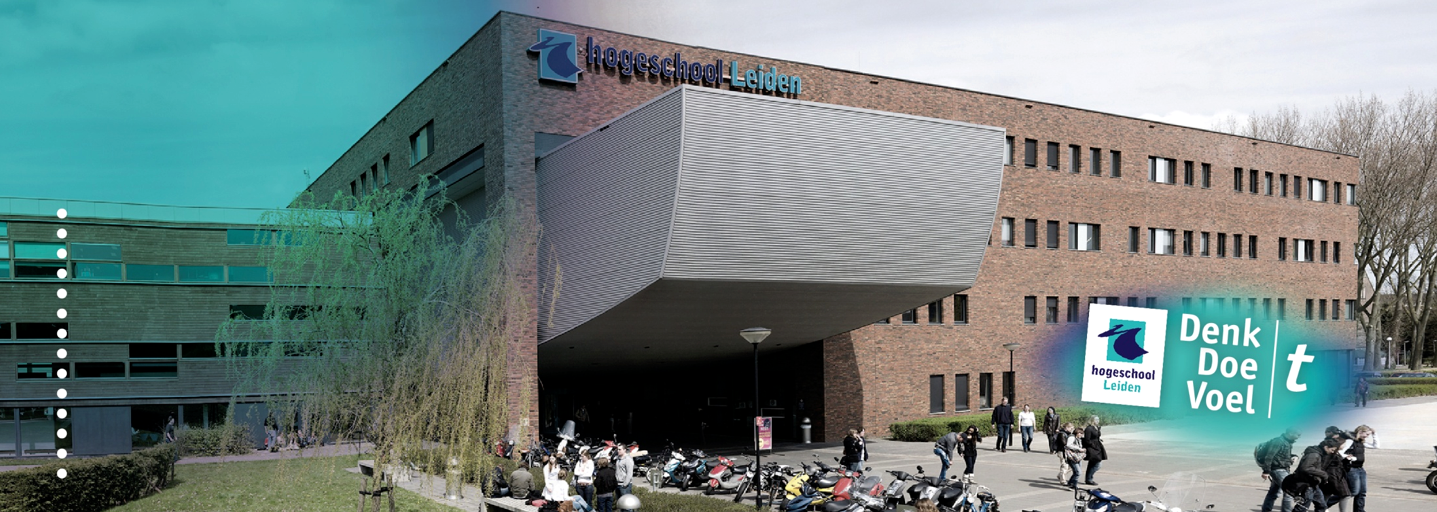 Van het strafrecht naar het bestuursrechtVan justitiële maatregel (strafrecht) naar maatschappelijke ondersteuning (bestuursrecht)   Toetsing van:Afstudeeronderzoek RE441CHogeschool Leiden				Opleiding HBO-RechtenL. Rook		Onderzoeksdocent: Gerdo KuiperLisa1079859		Afstudeerbegeleider: Gerdo Kuiper		Inleverdatum: 1 september 2015 		HerkansingKlas: Law4a	2014/2015 blok 13 t/m16Opdrachtgever/afstudeerorganisatie	: 	Bavo Europoort Wonen Forensische Psychiatrie/ Tijdelijk Verblijf Volwassenen							Dordtsestraatweg 763							3075 BH RotterdamAuteur						:	Lisa RookStudentnummer				:	1079859Opleiding					:	Hbo-rechtenOnderwijsinstelling				:	Hogeschool Leiden							Zernikedreef 11							2333 CK LeidenAfstudeerperiode				:	februari 2015 t/m juni 2015Afstudeerbegeleider				:	Gerdo Kuiper (voorheen: Yasmin Alhafaji)Onderzoeksdocent				: 	Gerdo KuiperVoorwoordMijn naam is Lisa Rook. Ik ben vierdejaars Hbo – rechten student aan de Hogeschool Leiden. De afgelopen vijf maanden heb ik praktijkgericht juridisch onderzoek uitgevoerd voor de afdeling Forensische Psychiatrie van Bavo Europoort. Het rapport dat op dit moment voor u ligt is de afsluiting van een vijf maanden durende afstudeerperiode. Tevens is dit rapport het einde van mijn studie Hbo – rechten aan de Hogeschool Leiden. Binnen het afstudeeronderzoek heb ik een onderdeel van het strafrecht en het bestuursrecht mogen onderzoeken. Tijdens het onderzoek ben ik gefascineerd geraakt in hoeverre deze elkaar kunnen kruisen en hoe belangrijk de samenwerking is tussen een gemeente en een psychiatrische instelling. Het onderzoek is een belangrijk onderdeel binnen de overgang van het recht namelijk het strafrecht en het bestuursrecht. In het onderzoek verschuift een cliënt met zorg vanuit het strafrecht naar zorg binnen het bestuursrecht. Het onderzoek heeft betrekking op het waarborgen en continueren van de zorg binnen deze verschuiving. Naar aanleiding van het aangegeven knelpunt binnen Bavo Europoort ben ik mijn onderzoek gestart en heb ik dit als zeer interessant ervaren. Gezien mijn ervaring binnen de Wet maatschappelijke ondersteuning tijdens mijn stageperiode in het derde studiejaar ben ik tijdens mijn afstudeeronderzoek in de nieuwe van de Wet maatschappelijke ondersteuning terecht gekomen. Het afstudeeronderzoek heeft mij weer een andere hoek van de Wet maatschappelijke ondersteuning laten zien en de samenhang met het Strafrecht.Ik wil graag mijn dank richten aan de mensen van Bavo Europoort die mij hebben geholpen aan deze afstudeeropdracht en de begeleiding hiervan, Boy Noya en Marion Bijma. Verder wil ik de docenten van de Hogeschool Leiden bedanken die mij begeleid hebben tijdens het afstudeeronderzoek, Yasmin Alhafaji en Gerdo Kuiper. Bedankt voor de motivatie en het enthousiasme. Ten slotte mijn familie en vriend voor de steun gedurende het afstudeeronderzoek. Ik wens u veel leesplezier,Lisa RookMaasluis, 11 juli 2015SamenvattingHet onderzoek behelst het knelpunt dat is ontstaan met de invoering van de Wet maatschappelijke ondersteuning 2015 (hierna: Wmo 2015) per 1 januari 2015 voor Bavo Europoort. Bavo Europoort behandelt cliënten met een justitiële maatregel. Een justitiële maatregel wordt als verplicht onderdeel van een straf opgelegd vanuit de rechterlijke macht en wanneer deze ten einde komt eindigt het strafrecht en verschuiven de cliënten naar het bestuursrecht. Voor het verdere verloop van zorg moeten zij aanspraak maken op de Wet maatschappelijke ondersteuning 2015. Binnen deze verschuiving is een knelpunt ontstaan voor Bavo Europoort. Na het eindigen van de justitiële maatregel (strafrecht) en de overheveling naar de Wet maatschappelijke ondersteuning 2015 (bestuursrecht), vallen de bevoegdheden betreffende de cliënt weg voor Bavo Europoort wegens het ontbreken van afspraken tussen Bavo Europoort en de gemeente. Verder behelst de Wet maatschappelijke ondersteuning 2015 een onderzoeksprocedure van zes weken en een aanvraagprocedure van twee weken. Gedurende deze periode zit de cliënt zonder zorg en valt in een zogeheten ‘gat’ als de maatregel plotseling beëindigd wordt door de rechterlijke macht. Bij de cliënten die een justitiële maatregel hebben gehad moet altijd onthouden worden dat er sprake is van een recidivekans. Om deze recidivekans te verkleinen is het van essentieel belang dat de zorg vanuit Bavo Europoort binnen de overgang gewaarborgd en gecontinueerd.Door middel van dit onderzoek wordt er antwoord gegeven op de volgende vraag: “Welk advies kan aan Bavo Europoort worden gegeven ten aanzien van het continueren en waarborgen van de zorg aan cliënten met een justitiële maatregel, rekeninghoudend met enerzijds de overheveling van bevoegdheden vanuit het Strafrecht naar het Bestuursrecht (na de invoering van de nieuwe Wmo) en anderzijds de bevoegdheden en belangen van Bavo Europoort en de gemeente Rotterdam. ” Door het uitvoeren van enerzijds de verschillende wetsanalyses van de Wmo 2015, de lokale regelgeving van de gemeente Rotterdam en de relevante strafrechtelijke en bestuursrechtelijke bepalingen en anderzijds door middel van interviews de belangen van Bavo Europoort, het Bureau Indicatiestellig zorg en de gemeente Rotterdam te achterhalen zal er antwoord worden gegeven op deze vraag.Uit de analyse van de Wet maatschappelijke ondersteuning 2015 (bestuursrecht) en de forensische zorgtitel (strafrecht) is gebleken dat er voor het waarborgen en continueren van de voorafgaande zorg ten tijden van de maatregel geen specifieke bepalingen aanwezig zijn. Deze overgang wordt in beide wetten niet beschreven.Het resultaat van het praktijkgedeelte is een samenhang tussen de wet- en regelgeving en de conclusie van de interviews. Het beleid van de gemeente is een resultaat van de bezuiniging op het gemeentebudget van 25% en heeft zich geresulteerd in het nieuwe ondersteuningsmodel. Uit de resultaten is gebleken dat de gemeente Rotterdam in de overgang naar de Wmo 2015 het belangrijk vind dat de overgang vanuit het strafrecht naar de Wmo 2015 voor de cliënten zo soepel mogelijk moet verlopen. De gemeente Rotterdam kan een succes behalen voor deze cliënten op basis van een integrale aanpak en een samenwerking tussen Bavo Europoort, de reclassering, het team justitiabelen van de gemeente Rotterdam en de Wmo-adviseur van de gemeente. Het knelpunt binnen de gemeente Rotterdam betreffende cliënten die een justitiële maatregel hebben gehad ligt volgens de gemeente Rotterdam in het bepalen van de ondersteuningsbehoefte binnen de vastgestelde termijn van acht weken. Het is lastig om een inschatting te maken binnen welke categorie iemand na het eindigen van de justitiële maatregel valt. Bavo Europoort en het Bureau Indicatiestelling Zorg geven beide aan dat het vroegtijdig vaststellen van de maatschappelijke ondersteuning door de gemeente zelf op een half jaar is gezet. Echter kan er in een half jaar veel veranderen met betrekking tot de situatie van de cliënt. De situatie kan verslechteren of verbeteren en dat resulteert zich in het hebben van een te hoge of een te lage indicatie voor maatschappelijke ondersteuning. De justitiële maatregel van een cliënt kan plotseling beëindigd worden door de rechterlijke macht. Vanuit de gemeente wordt er aan Bavo Europoort gevraagd om een inschatting te maken wanneer de justitiële maatregel ongeveer beëindigd wordt zodat de maatschappelijke ondersteuning alvast aangevraagd kan worden. Uit de resultaten is gebleken dat op grond van het indicatieprotocol van de gemeente Rotterdam het wel mogelijk is om versneld een indicatie voor maatschappelijke ondersteuning te verkrijgen in spoedeisende gevallen. Bavo Europoort en Bureau Indicatiestelling zorg hadden hier negatief op geantwoord. Verder blijkt dat het mogelijk is om zonder indicatie voor maatschappelijke ondersteuning zorg te bieden aan de cliënt die op dat moment noodzakelijk is.Het advies aan Bavo Europoort moet zich resulteren in het continueren en waarborgen van de voorafgaande zorg vanuit de justitiële maatregel voor de cliënt. Aan Bavo Europoort wordt aanbevolen om in samenwerking met de reclassering en het Ministerie van Veiligheid en Justitie een inschatting te maken wanneer de justitiële maatregel ongeveer afloopt wanneer dit niet is vastgesteld. Op basis van deze inschatting kan er alvast maatschappelijke ondersteuning worden aangevraagd. Er zal vroegtijdig maatschappelijke ondersteuning moeten worden vastgesteld. Mocht deze niet aansluiten op de ondersteuningsbehoefte van de cliënt dan is het mogelijk voor Bavo Europoort om de indicatie aan te passen bij de gemeente Rotterdam. Op deze manier heeft de cliënt continuïteit van zorg en blijft deze ook gewaarborgd binnen de Wmo 2015 en wordt de recidivekans in acht genomen samen met de veiligheidsrisico’s. Het zogeheten ‘gat’ wordt voorkomen. Wanneer er sprake is van een situatie waarbij de justitiële maatregel van de plotseling cliënt beëindigd wordt en de aanvraag voor indicatie nog niet afgerond is. Dan is het mogelijk om een spoedaanvraag in te dienen bij de gemeente Rotterdam. Tevens is er op basis van de resultaten een aanbeveling gedaan voor een bepaling betreffende het indiceren met terugwerkende kracht.InhoudsopgaveLijst met afkortingen										8Lijst met begrippen										9Inleiding 											10(Begrippen) probleemanalyse								10Aanleiding onderzoek en probleemanalyse 						13Doelstelling										15Centrale vraag 										16Deelvragen en onderzoeksmethoden							16Deelvraag 1									16Deelvraag 2									16Deelvraag 3									17Deelvraag 4									17Deelvraag 5									18Operationaliseren van begrippen 								19Leeswijzer 										19 Informatief kader										20Omschrijving van de forensische psychiatrie						20Situatie sinds 1 januari 2008								21Situatie na 1 januari 2015								22Transitie AWBZ extramurale begeleiding 							23Wet maatschappelijke ondersteuning 2015 						23Ondersteuning binnen de gemeente Rotterdam						24Het juridisch kader 										26Aanspraak maken op ondersteuning vanuit de gemeente Rotterdam				26Wet maatschappelijke ondersteuning 2015						26Verordening maatschappelijke ondersteuning Rotterdam 2015				29Regeling maatschappelijke ondersteuning Rotterdam 2015				31Beleidsregels maatschappelijke ondersteuning Rotterdam 2015				31Tussenconclusie 									33Behandeling overnemen vanuit het strafrecht 						33De justitiële maatregel								34Strafrechtelijke bepaling								34Tussenconclusie									35Waarborgen van de strafrechtelijke maatregelen						35De Wet maatschappelijke ondersteuning 2015 (nadere uitwerking)			35Waarborgen en continueren van de zorg						35Tussenconclusie									36Resultaten											37Bavo Europoort 										37Bureau Indicatiestelling Zorg								40Gemeente Rotterdam									41Conclusie 										47Conclusie											48Centrale vraag										48Behalen doelstelling									50Aanbeveling											51 Literatuurlijst 										53Bijlagen 8.1 Bijlage I: Strafrechtelijke bepalingen							558.2 Bijlage II: uitwerking interview Anneke Barry						578.3 Bijlage III: uitwerking interview Hans Noordtzij 						718.4 Bijlage IV: uitwerking interview Edmee Lammerding						778.5 Bijlage V: feedback formulier afstudeerorganisatie						94Lijst met afkortingenAWBZ							Algemene Wet Bijzondere Ziektekosten	BIZ		Bureau Indicatiestelling ZorgBvt		Beginselenwet verpleging ter beschikking gesteldenCIZ							Centrum Indicatiestelling ZorgCollege 		College van burgemeesters en wethouders gemeente Rotterdam		DForzo							Directie Forensische ZorgDJI							Dienst Justitiële Inrichtingen GGZ							Geestelijke GezondheidszorgPbw							Penitentiaire beginselenwetPm							Penitentiaire maatregelRmor		Regeling maatschappelijke ondersteuning 2015Sr							Wetboek van StrafrechtSv							Wetboek van Strafvordering		Tbs							TerbeschikkingstellingVmor		Verordening maatschappelijke ondersteuning 2015Wet Bopz						Wet bijzondere opnemingen in psychiatrische 							ziekenhuizenWet verplichte GGZ					Wet verplichte geestelijke gezondheidszorg	Wet Zorg en Dwang		Wet Zorg en Dwang psychogeriatrische en verstandelijk gehandicapte cliënten Wlz							Wet langdurige zorgWmo							Wet maatschappelijke ondersteuningLijst met begrippenBehandeling: de behandeling welke vanuit de justitiële maatregel wordt opgelegd. Deze behandeling wordt vastgesteld vanuit de rechterlijke macht. Het betreft hier de behandeling die wordt uitgevoerd binnen de forensische psychiatrie.Cliënt: genoemd zoals onder de doelgroep van Bavo Europoort. Het betreffen personen die geplaatst zijn op de afdeling forensische psychiatrie van Bavo Europoort omdat zij een justitiële maatregel opgelegd hebben gekregen vanuit de rechterlijke macht. Na het aflopen van de justitiële maatregel worden zij cliënten van de gemeente Rotterdam als zij maatschappelijke ondersteuning nodig hebben. Forensische zorg: snijvlak tussen het strafrecht en de zorg. Forensische zorg wordt meestal door de rechter opgelegd als een onderdeel van een straf en/of een maatregel aan iemand met een psychische stoornis of een psychiatrische stoornis die een strafbaar feit gepleegd heeft. Gemeente: hiermee wordt de gemeente Rotterdam bedoeld. Maatregel: afkorting van de justitiële maatregel vanuit de rechterlijke macht. Ondersteuningsmodel: het model wat de gemeente vaststelt waarbinnen een cliënt aanspraak kan maken op ondersteuning binnen de gemeente. Transformatie: het overgaan van andere wetgeving binnen de gemeente. Overgaan van de AWBZ naar de Wmo.1. InleidingDe titel van het product luidt: van justitiële maatregel (strafrecht) naar maatschappelijke ondersteuning (bestuursrecht). Dit rapport betreft het onderzoek naar de overgang van de justitiële maatregel vanuit het strafrecht naar de Wet maatschappelijke ondersteuning in het bestuursrecht binnen de forensische psychiatrie in de gemeente Rotterdam. Binnen het rapport wordt een knelpunt binnen het kader van de overgang van de justitiële maatregel naar de Wmo 2015 besproken. Het knelpunt ligt binnen de overgang van het strafrecht naar het bestuursrecht en betreft de overheveling van bevoegdheden vanuit de justitiële maatregel naar de Wet maatschappelijke ondersteuning 2015. Sinds de wetswijziging van 1 januari 2015 valt de doelgroep van Bavo Europoort onder de Wet maatschappelijke ondersteuning binnen de gemeente Rotterdam geworden. Het praktijkgericht juridisch onderzoek wordt uitgevoerd voor de organisatie Bavo Europoort. Bavo Europoort is een specialist in de psychiatrie en behandelt mensen met ernstige psychiatrische aandoeningen. Bavo Europoort begeleidt zowel cliënten met een justitiële maatregel als cliënten die vanuit de reguliere GGZ worden aangeboden. Het betreft een 24-uurs voorziening. Dit onderzoek zal betrekking hebben op de afdeling forensische psychiatrie van Bavo Europoort, de cliënten met een justitiële maatregel. In dit hoofdstuk wordt door middel van de probleemanalyse de vraagstelling toegelicht. Deze vraagstelling vormt de basis van dit rapport. Verder zal er in dit hoofdstuk worden verantwoord welke methode van onderzoek er gebruikt zijn bij het analyseren van het knelpunt. 1.1 (Begrippen) probleemanalyseVoor een duidelijk beeld van de probleemanalyse zal eerst het begrip justitiële maatregel uitgelegd worden en vervolgens wie er worden verstaan onder de cliënten van Bavo Europoort. Deze twee aspecten (componenten) staan centraal binnen het onderzoek en worden steeds opnieuw gebruikt. De probleemanalyse zal op deze manier begrijpelijker worden voor de lezer.Justitiële maatregel De justitiële maatregel staat hedendaags ook wel bekend als de forensische zorgtitel. Echter zal binnen dit onderzoek het begrip justitiële maatregel worden gebruikt. Binnen de justitiële maatregel moet het gaan om een delict, een delict is wat volgens het Wetboek van Strafrecht niet is toegestaan. Een specifiek artikel is hier niet van toepassing. Maar het feit dat de verdachte een delict heeft gepleegd omdat hij of zij lijdt aan een psychiatrische stoornis. Het betreft hier niet alleen ernstige misdrijven zoals het plegen van een moord of het gebruiken van geweld, maar ook minder ernstige zoals overtredingen tegen de openbare orde. Wanneer iemand verdacht wordt tot het begaan van een delict wordt de verdachte in voorlopige hechtenis gezet. Vervolgens vinden er gesprekken met de reclassering plaats.  Op basis van deze gesprekken stelt de reclassering een plan van aanpak op en informeert zij de Officier van Justitie en de Rechter-commissaris over de persoonlijke omstandigheden van de verdachte. De reclassering schrijft een strafadvies aan de Rechter-commissaris. Als door het Openbaar Ministerie of de rechter wordt vermoed dat de verdacht lijdt aan een psychiatrische stoornis dan wordt er aan het NIFP (Nederlands Instituut Forensische Psychiatrie) een gedragsdeskundig advies gevraagd. Op basis van een kort psychiatrisch onderzoek wordt er door het NIFP een voorlopig beeld van de psychiatrische problematiek geschetst en zij brengen een advies uit aan het Openbaar Ministerie en de rechter. Wanneer dit niet voldoet en er sprake moet zijn van een meer diepgaand gedragsdeskundig onderzoek wordt het een Pro Justitie rapportage genoemd. Het Openbaar Ministerie vordert een straf of een justitiële maatregel waar de forensische zorg wel of niet een onderdeel van is. Na het gerechtelijk vooronderzoek moet de verdachte op een rechtszitting verschijnen. Tijdens deze rechtszitting onderzoekt de rechter of de verdachte een strafbaar feit heeft begaan en of er voldoende bewijs aanwezig is. De rechter heeft het gehele dossier van de verdachte tot zijn beschikking. De rechter kan vervolgens in het vonnis de verdachte een justitiële maatregel opleggen. De justitiële maatregel is de bekostigingsgrondslag voor de vergoeding door het Ministerie van Veiligheid en Justitie. In het vervolg van de probleemanalyse zal het Ministerie van Veiligheid en Justitie aangeduid worden met Justitie. Een rechter kan in een vonnis niet alleen een straf opleggen, maar ook een vorm van zorg (verplicht) voorschrijven. Het betreft hier dan alleen zorg in een strafrechtelijk kader. De veroordeelde wordt een justitiabele en is verplicht mee te werken aan deze voorgeschreven zorg. De voorgeschreven zorg is bedoeld voor mensen met een psychische of psychiatrische stoornis die een strafbaar feit hebben gepleegd. Bij deze mensen is het risico hoog dat zij opnieuw een strafbaar feit plegen. De rechter veroordeelt een justitiabele tot het ondergaan van de zorg. De problematiek van deze justitiabele is verschillend. Het kan gaan om psychiatrische stoornissen, verslaving aan drugs en/of alcohol of een verstandelijke beperking.De strafrechtelijke titel bepaalt tot welke forensische zorg een verdachte verplicht is:Voorwaardelijke beëindiging van de verpleging van overheidswege artikel 38g Wetboek van Strafrecht;TBS met voorwaarden artikel 38a Wetboek van Strafrecht;Voorwaardelijke veroordeling artikel 14a Wetboek van Strafrecht;Een sepot met voorwaarden artikel 167/244 Wetboek van Strafvordering;Schorsing van voorlopige hechtenis met voorwaarden artikel 80 Wetboek van Strafvordering;Strafbeschikking met aanwijzingen artikel 257a lid 3 Wetboek van Strafvordering;Voorwaardelijke invrijheidsstelling met bijzondere voorwaarden artikel 15a Wetboek van Strafrecht;Voorwaardelijke gratieverlening artikel 13 Gratiewet juncto artikel 558 Wetboek van Strafvordering.Het doel van het behandelen van forensische patiënten is het voorkomen van recidive. De behandeling van forensische patiënten moet leiden tot een veilige terugkeer in de maatschappij. Belangrijk bij de behandeling is dat een patiënt inzicht krijgt in zijn eigen problematiek en wat de gevolgen daarvan zijn voor anderen. Aan het einde van de behandeling is de patiënt in staat om al het aangeleerde te generaliseren naar een nieuwe situatie. Tevens is het van belang dat een patiënt leert om zijn eigen leven buiten de instelling zelfstandig te organiseren. De patiënt moet verantwoordelijkheid nemen voor zijn eigen gedrag. Cliënten met een justitiële maatregel Binnen het onderzoek wordt er continu gesproken over cliënten. In het onderzoek zijn cliënten de personen die geplaatst zijn op de afdeling forensische psychiatrie van Bavo Europoort. Zij bevinden zich op deze afdeling omdat zij een justitiële maatregel opgelegd hebben gekregen vanuit het Ministerie van Veiligheid en Justitie. En er een verplichte vorm van zorg is voorgeschreven. De afdeling forensische psychiatrie van Bavo Europoort begeleidt zowel cliënten met een justitiële maatregel als cliënten die vanuit de reguliere GGZ worden aangeboden. Binnen dit onderzoek worden de cliënten met een justitiële maatregel besproken. De afdeling forensische psychiatrie van Bavo Europoort is een 24-uurs voorziening. Doelstelling van deze aangeboden woonvorm is het bieden van woonbegeleiding gericht op rehabilitatie (wonen, werken, dagbesteding, vrije tijd, onderwijs en het hebben van sociale contacten). Dit wordt gerealiseerd door middel van een divers, professioneel en maatschappelijk aanbod. Binnen de werkzaamheden van Bavo Europoort wordt er een onderscheid gemaakt tussen intramurale begeleiding, dit is gezondheidszorg die gedurende een onafgebroken verblijf van meer dan 24 uur geboden wordt binnen een zorginstelling en extramurale begeleiding dit is zorg voor patiënten die tijdens hun zorgvraag thuis kunnen blijven wonen. Voor patiënten met extramurale begeleiding moeten zij echter wel hoogwaardige zorg ontvangen. Cliënten na afloop van de justitiële maatregelWat veel mensen echter niet weten is dat wanneer de justitiële maatregel is afgelopen de veroordeelde cliënten blijven. Het verschil is echter dat zij nu onder de Wet maatschappelijke ondersteuning 2015 vallen en door de gemeente Rotterdam worden gezien als cliënt welke maatschappelijke ondersteuning nodig hebben.1.2 Aanleiding onderzoek en probleemanalyse De aanleiding van het onderzoek is de invoering van de Wet maatschappelijke ondersteuning 2015. Deze gaat gelden vanaf 1 januari 2015. Bavo Europoort heeft op dit moment cliënten die nog een justitiële maatregel hebben. Deze cliënten worden betaald vanuit het Ministerie van Veiligheid en Justitie. Bavo Europoort gaat ervan uit dat het risicomanagement met betrekking tot deze cliënten uitvoerbaar is bij forensisch wonen en het gebruiken van onder andere crisissignaleringsplannen. Kort gezegd, het werken met een plan, waaraan men kan herkennen dat er sprake is van een eventuele terugval of problemen bij de cliënten. Cliënten met een justitiële maatregel moeten namelijk altijd in de gaten gehouden worden. De delictgeschiedenis mag niet vergeten worden. Uitgaande van de Wmo 2015, zal er bij de overgang na de maatregel niet meer gekeken worden naar de diagnose, recidivekansen en geschiedenis. Dit is een groot probleem omdat de veiligheidsrisico’s toenemen. Het inzetten van extra veiligheid wat nu nog door Bavo Europoort ingezet wordt zal straks niet meer mogelijk zijn. Dit wordt namelijk niet gedekt vanuit de Wmo 2015. De cliënten zullen bij de vraag wat zij nodig hebben, aangeven dat ze geen of weinig ondersteuning of begeleiding nodig zullen hebben. Bavo Europoort heeft vervolgens geen zicht meer op deze cliënten of heeft geen notie van wat er met hun cliënten binnen de gemeente gebeurd en welke zorg zij geleverd krijgen. Het praktijkprobleem concentreert zich binnen de overgang van het strafrecht naar het bestuursrecht in de huidige praktijk. Bavo Europoort zou graag een mogelijkheid willen zien hoe de vastgestelde maatregelen en zorg vanuit justitie ook gewaarborgd kunnen blijven in het Bestuursrecht. Dit komt mede omdat de doelgroep van Bavo Europoort pas sinds 1 januari 2015 een nieuwe doelgroep is voor de gemeente Rotterdam en hier weinig tot geen ervaring mee is vanuit de gemeente. Er is binnen de praktijk niet of nauwelijks gewerkt met deze doelgroep. Wanneer de justitiële maatregel afloopt vindt er vanuit het Ministerie van Veiligheid en Justitie een rechtszitting plaats. In deze rechtszitting wordt er besproken of de maatregel teneinde loopt of dat deze voortgezet moet worden omdat de cliënt nog niet uitbehandeld is binnen Bavo Europoort.Wanneer de cliënt uitbehandeld is binnen Bavo Europoort valt deze cliënt binnen de doelgroep van de gemeente Rotterdam. De cliënt verschuift van het strafrecht naar het bestuursrecht, de Wmo 2015. In de huidige situatie is het zo dat, na het aflopen van deze maatregel er geen regels of beleid is vastgesteld wat er met deze cliënten moet gebeuren. Kort gezegd, is er geen basis vanuit de wet of het Ministerie van Veiligheid en Justitie die deze periode vastlegt. De verantwoordelijkheid ligt nu bij de cliënt of deze aanspraak wil gaan maken op ondersteuning vanuit de gemeente. De cliënt moet zelf een aanvraag indienen bij de gemeente en deze wordt in behandeling genomen. Vanaf dit moment is er sprake van een ‘gat’. De cliënt kan nergens op terugvallen omdat de gemeente nog niet snel genoeg een beschikking kan geven. De gemeente geeft aan dat het ongeveer acht tot tien weken kan duren voordat zij een beslissing kunnen nemen. Bavo Europoort heeft geen zeggenschap meer over de cliënten wanneer de justitiële maatregel afloopt en kan hen niet meer verder helpen wat betreft de zorg die zij geleverd kregen ten tijden van de justitiële maatregel.Concretiseren van het probleem:De justitiële maatregel, welke opgelegd is vanuit de rechterlijke macht loopt nadat er een rechtszitting heeft plaatsgevonden na de vastgestelde periode af. De cliënt heeft zorg gekregen vanuit Bavo Europoort en zij hadden zeggenschap over de cliënt. Na deze periode valt de cliënt echter niet meer onder de verantwoordelijkheid van Bavo Europoort. Als de cliënt niet meer onder de verantwoordelijkheid van Bavo Europoort valt, komt het strafrecht ten einde. De kosten voor de behandeling van de cliënt werden betaald vanuit het Ministerie van Veiligheid en Justitie. Door het aflopen van de justitiële maatregel ontvangt Bavo Europoort geen vergoeding meer voor de cliënt. Vanaf dat moment moet de cliënt aanspraak gaan maken op ondersteuning vanuit het bestuursrecht namelijk de Wet maatschappelijke ondersteuning 2015. De cliënt bevindt zich een overgang van het ene rechtsgebied naar het andere. Namelijk van het strafrecht naar het bestuursrecht. De vergoeding voor de zorg vanuit het strafrecht komt ten einde en voor verdere ondersteuning van de cliënt zal er een aanvraag ingediend moeten worden voor ondersteuning vanuit het Bestuursrecht, in dit onderzoek de Wet maatschappelijke ondersteuning 2015. De cliënt moet deze aanvraag zelf indienen bij de afdeling Wmo van de gemeente Rotterdam. De gemeente Rotterdam gaat vervolgens onderzoeken of de cliënt na het einde van de justitiële maatregel ondersteuning kan krijgen vanuit de gemeente. Deze doelgroep is sinds 1 januari 2015 nieuw voor de gemeente Rotterdam. De Wmo gaat er vanuit dat de cliënt deze aanvraag en procedure zelfstandig doorloopt. Bij cliënten met een justitiële maatregel moet altijd onthouden worden wat hun delictgeschiedenis is aangezien er een recidivekans aanwezig is. Om deze recidivekans te verkleinen is het van essentieel belang dat de zorg vanuit Bavo Europoort binnen deze overgang ook gewaarborgd blijft. De cliënt valt namelijk ook in een zogezegd ‘gat’ als deze de aanvraag indient bij de gemeente Rotterdam. Er is vanaf het moment van het aflopen van de maatregel geen zorg meer voor de cliënt vanuit Bavo Europoort. De gemeente begint vervolgens met een behandelingsprocedure van acht weken. Deze acht weken bevatten zes weken onderzoek en twee weken om een beslissing te nemen. Omdat de rechter plotseling kan beslissen dat een maatregel beëindigd wordt of dat er geen einddatum is vastgesteld aan de maatregel kan de maatschappelijke ondersteuning nog niet aangevraagd worden. Tijdens deze periode ontbreekt de mogelijkheid om de zorg met terugwerkende kracht aan te vragen binnen de Wmo 2015. Er zijn geen regels vastgesteld wat er met de cliënt moet gebeuren binnen deze behandelingsprocedure van de gemeente. Wegens het ontbreken van deze afspraken heeft Bavo Europoort geen bevoegdheden meer over de cliënt. De bevoegdheden die Bavo Europoort had tijdens de justitiële maatregel vallen weg zodra deze maatregel afloopt omdat deze alleen van kracht waren onder het strafrecht. Als de cliënt overgaat naar het bestuursrecht, de Wmo 2015, vallen deze bevoegdheden weg. Dit heeft tot gevolg dat de zorg die Bavo Europoort leverde ten tijden van de justitiële maatregel zo niet gewaarborgd kan blijven. Concreet gezegd heeft Bavo Europoort geen invloed meer na het overhevelen van de bevoegdheden met betrekking tot de cliënten na de invoering van de Wmo 2015. Door middel van dit onderzoek hoopt Bavo Europoort een oplossing te vinden betreffende de overheveling van deze bevoegdheden na de invoering van de Wmo 2015. De geleverde zorg vanuit Bavo Europoort moet ook binnen de Wmo 2015 gewaarborgd blijven. Verder moet er voor de periode van aanvraag en beschikking binnen de gemeente Rotterdam een oplossing gezocht worden. Een mogelijkheid zou kunnen zijn dat Bavo Europoort gedurende deze periode nog de bevoegdheden over de cliënt kan blijven houden. Gedurende het onderzoek werd duidelijk dat er drie partijen aanwezig zijn. Allereerst de opdrachtgever Bavo Europoort. Zij leveren de zorg aan de cliënt. Vervolgens het Bureau Indicatiestelling Zorg zij zijn verantwoordelijk voor het aanmelden en plaatsen bij het wonen in een instelling en de CIZ-indicaties. En vervolgens de gemeente Rotterdam bij wie de maatschappelijke ondersteuning aangevraagd moet worden. In de resultaten worden deze drie partijen door middel van een interview toegelicht. Bavo Europoort ziet graag een oplossing tot het praktijkprobleem vanuit de nieuwe wet- en regelgeving. Zij willen graag een oplossing die ervoor zorgt dat het gat tussen het strafrecht en bestuursrecht verkleind wordt en de zorg van cliënten gewaarborgd blijft. Dit kan zich uiten in een nieuwe werkprocedure en eventueel nieuwe gemaakte afspraken tussen Bavo Europoort en de gemeente Rotterdam. 1.3 DoelstellingHet doel van dit onderzoek is om het knelpunt wat voort komt vanuit de overgang van het strafrecht naar het bestuursrecht voor cliënten bij Bavo Europoort met een justitiële maatregel te verbeteren. Bavo Europoort heeft geen bevoegdheden meer als het gaat om de overheveling van de bevoegdheden na de invoering van de nieuwe Wmo 2015. De behandeling vanuit Bavo Europoort moet gewaarborgd blijven omdat er sprake is van een recidivekans. Door de mogelijkheden die Bavo Europoort en de gemeente Rotterdam bieden te onderzoeken. Deze mogelijkheden in kaart te brengen en te beoordelen op bruikbaarheid kan er een oplossing voor het knelpunt gevonden worden. Deze resultaten kunnen zich uiten in een nieuwe werkwijze/handleiding omtrent het praktijkprobleem.1.4 Centrale vraagDe probleemanalyse van het onderzoek leidt tot de volgende centrale vraag:Welk advies kan aan Bavo Europoort worden gegeven ten aanzien van het continueren en waarborgen van de zorg aan cliënten met een justitiële maatregel, rekening houdend met enerzijds de overheveling van bevoegdheden vanuit het strafrecht naar het bestuursrecht (na de invoering van de nieuwe Wmo) en anderzijds de bevoegdheden en belangen van Bavo Europoort en de gemeente Rotterdam? 1.5 Deelvragen en onderzoeksmethoden Met behulp van de deelvragen kan de centrale vraag beantwoordt worden. In de volgende paragrafen wordt de methode van onderzoek per deelvraag verantwoord. De keuze voor de methode van onderzoek voor de theoretisch – juridisch gerichte deelvragen zijn in samenhang met de praktijkgerichte deelvragen gemaakt om tot een waardevolle conclusie en aanbeveling te komen.1.5.1 Deelvraag 1: Binnen welk wettelijk kader kan een cliënt aanspraak maken op ondersteuning vanuit de gemeente Rotterdam? Door middel van een wetsanalyse zal deze deelvraag beantwoordt worden. Vanuit de Wmo 2015, de Verordening, de Regeling maatschappelijke ondersteuning en de Beleidsregels, zal er een overzicht worden gemaakt op grond van welk wetsartikel een cliënt aanspraak kan maken op ondersteuning vanuit de gemeente. Deze criteria zullen worden getoetst aan de cliënten van Bavo Europoort. Door middel van een Wetsanalyse van de Wmo 2015, de Verordening, de Regeling maatschappelijke ondersteuning en de Beleidsregels van de gemeente Rotterdam wil ik het wettelijke kader waarop een cliënt van Bavo Europoort aanspraak kan maken in kaart brengen. De kennis die ik hiermee wil verkrijgen, is kennis van de Wmo 2015 en de lokale regelgeving van de gemeente Rotterdam. Ik denk deze kennis nodig te hebben om een duidelijk beeld te kunnen geven binnen welk wettelijk kader een cliënt aanspraak kan maken op ondersteuning vanuit de gemeente Rotterdam en ik met deze informatie Bavo Europoort een advies kan geven met betrekking tot het beleid betreffende de ondersteuning.1.5.2 Deelvraag 2: Wat zijn de wettelijke gronden vanuit het strafrecht die aangeven dat de behandeling overgenomen moet worden door de Gemeente Rotterdam?Ook de tweede deelvraag zal door middel van een wetsanalyse beantwoordt worden. In het Wetboek van Strafrecht zal ik de relevante wetsartikelen opzoeken mits deze aanwezig zijn. De samenhang met de artikelen vanuit de Wmo 2015 zal worden toegelicht. Door middel van een wetsanalyse van het Wetboek van Strafrecht en het Wetboek van Strafvordering wil ik onderzoeken of deze wetten bepalingen bevatten die aangeven dat de voorafgaande behandeling overgenomen moet worden door de Gemeente Rotterdam. De kennis die ik wil verkrijgen, is kennis van de strafrechtelijke bepalingen betreffende de overheveling van bevoegdheden vanuit het strafrecht. Omdat de forensische zorg gebaseerd is op forensische zorgtitels zullen alleen de relevante zorgtitels behandeld worden. Deze kennis heb ik nodig om de vraag te kunnen beantwoorden of er daadwerkelijk wettelijke gronden zijn vanuit het strafrecht die aangeven dat een behandeling vanuit Bavo Europoort ook gewaarborgd moet blijven binnen de overheveling naar de Wmo 2015. Anders gezegd, of de gemeente Rotterdam verplicht is vanuit het strafrecht de zorg vanuit de justitiële maatregel van cliënten van Bavo Europoort te waarborgen binnen de Wmo 2015. Door middel van deze kennis kan ik aan Bavo Europoort het advies geven, dat zij krachtens deze bepaling ervoor kunnen zorgen dat hun cliënten de zorg gewaarborgd en gecontinueerd kunnen krijgen. 1.5.3 Deelvraag 3: Wat zijn de wettelijke gronden vanuit het bestuursrecht, specifiek de Wet maatschappelijke ondersteuning, welke aangeven dat zij maatregelen vanuit het Strafrecht zullen waarborgen?Ook om de derde deelvraag te beantwoorden is een wetsanalyse de beste optie. In de Wmo 2015 zal er onderzocht moeten worden waar vermeld staat dat de maatregelen vanuit het strafrecht gewaarborgd moeten blijven. Deze gronden kunnen worden getoetst aan de gronden die de gemeente zelf hanteert in de lokale regelgeving. Er wordt een overzicht gemaakt vanuit de Wmo 2015, Verordening, Regeling maatschappelijke ondersteuning en de Beleidsregels van de gemeente Rotterdam. Door middel van een wetsanalyse van de bepalingen uit de Wmo 2015 en dan specifiek gericht op bepalingen in overeenstemming met het strafrecht, wil ik onderzoeken of er in de Wmo 2015 vermeld staat of de gemeente Rotterdam maatregelen die binnen het strafrecht genomen zijn ook moeten waarborgen binnen de overheveling naar de Wmo 2015. Met deze kennis kan ik een advies aan Bavo Europoort uitbrengen waarin vermeld staat dat de gemeente Rotterdam vanuit wettelijke gronden van de Wmo 2015 de maatregelen vanuit het strafrecht zullen waarborgen. Na de invoering van de Wmo 2015 heeft Bavo Europoort nog enige zeggenschap over de cliënt omdat de zorg die zij ten tijde van de justitiële maatregel leverde aan de cliënt ook moeten waarborgen tijdens de overheveling naar de Wmo 2015. Met aanwezigheid van een dergelijke bepaling is er sprake van continuïteit van de zorg. Rekening houdend met anderzijds de bevoegdheden van de gemeente Rotterdam, zal de gemeente zich meer moeten richten op adviezen vanuit Bavo Europoort. 1.5.4 Deelvraag 4: Wat kan er na het interview met de contactpersoon van de gemeente Rotterdam geconcludeerd worden om binnen de overheveling ervoor te zorgen dat de zorg gewaarborgd kan blijven?De kennis die ik wil verkrijgen door middel van deelvraag 4 is kennis van de afspraken tussen Bavo Europoort en de gemeente Rotterdam om binnen de overheveling de zorg te waarborgen voor de cliënten van Bavo Europoort. En tevens een interview met het Bureau Indicatiestelling Zorg omdat zij verantwoordelijk zijn voor het plaatsen van een cliënt in een instelling. Bavo Europoort kampt met het probleem dat de gemeente Rotterdam geen rekening houdt met de voorafgaande indicatie. Door middel van het interview wordt er verwacht antwoord te krijgen op de vraag of en zo ja de afspraken zijn vormgegeven het waarborgen van de zorg binnen de overheveling en of de gemeente Rotterdam zich ook aan deze afspraken houdt. De deelvragen 2 en 3 (waarborgen van de zorg binnen de Wmo 2015 en het strafrecht) moeten uitsluitsel moeten geven of er vanuit de wet- en regelgeving mogelijkheden worden geboden om deze voorafgaande zorg te waarborgen, door een goede uitwerking van het juridisch kader bij deze deelvragen zal duidelijk worden of de wet- en regelgeving gehoor geeft aan het waarborgen van de voorafgaande zorg uit de justitiële maatregel. Omdat tijdens het schrijven van het onderzoeksvoorstel en de voorafgaande gesprekken die ik gevoerd heb met Bavo Europoort het vermoeden had dat deze bepalingen niet aanwezig zouden zijn, heb ik mij meer gericht op het interview. Door middel van dit interview was er enige hoop op duidelijkheid over de afspraken binnen de gemeente over het waarborgen en continueren van de zorg. Als het juridisch kader ontbreekt bij het waarborgen van de zorg, heb ik informatie nodig uit de praktijk van iemand die zich met deze afspraken bezig heeft gehouden. Het resultaat van dit praktijkgedeelte zal een samenhang zijn tussen de wet- en regelgeving behandeld in deelvraag 2 en 3 en de conclusie naar aanleiding van het interview. De vragen van het interview bevinden zich in bijlage III en IV.1.5.5 Deelvraag 5: Wat kan er na het interview met de plaatsingscoördinator Forensisch Wonen Bavo Europoort worden geconcludeerd om binnen de overheveling ervoor te zorgen dat de zorg gewaarborgd kan blijven?Met kennis van de huidige werkwijze die de plaatsingscoördinator Forensisch wonen Bavo Europoort hanteert kan er geconcludeerd worden of het  wettelijk kader waarin een cliënt aanspraak kan maken op ondersteuning vanuit de gemeente Rotterdam in overeenstemming is met de wet. Op basis van deze resultaten kan er geconcludeerd worden of er wel of niet overeenkomstig de wet gewerkt wordt. Deze samenhang is belangrijk voor het advies. De centrale vraag moet zich resulteren in een advies aan Bavo Europoort. Als de samenhang tussen het wettelijk kader en de werkwijze duidelijk is en kan er geconcludeerd worden waar de knelpunten zich bevinden binnen de werkwijze en welke mogelijkheden het wettelijk kader biedt om hier een oplossing voor te geven. Het advies zal zich niet moeten baseren op een dergelijk interview maar op een samenhang tussen het juridisch kader en de werkwijze van de plaatsingscoördinator Forensisch wonen Bavo Europoort. Het interview zal uitsluitsel moeten geven of het wettelijk kader aansluit bij de werkwijze. Tenslotte zal de laatste deelvraag beantwoord worden aan de hand van een interview. Om het knelpunt op te lossen, heb ik kennis nodig van Bavo Europoort en dan specifiek de afdeling plaatsing Forensisch wonen. De interview vragen bevinden zich in bijlage II. 1.6 Operationaliseren begrippen Behandeling: de behandeling welke vanuit de justitiële maatregel wordt gegeven. Deze behandeling wordt vastgesteld vanuit de rechterlijke macht. Het betreft hier de behandeling die wordt uitgevoerd binnen de forensische psychiatrie. Cliënt: genoemd zoals onder de doelgroep van Bavo Europoort. Deze personen worden gezien als de cliënten.  Maatregel: afkorting van de justitiële maatregel vanuit de rechterlijke macht.  Ondersteuningsmodel: het model wat de gemeente vaststelt waarbinnen een cliënt aanspraak kan maken op ondersteuning binnen de gemeente.  Transformatie: het overgaan van andere wetgeving binnen de gemeente. Overgaan van de AWBZ naar de Wmo.1.7 LeeswijzerOm de centrale vraag te kunnen beantwoorden is het rapport onderverdeeld in een aantal hoofdstukken. Om een duidelijk beeld te geven wat de forensische psychiatrie inhoud, bevat hoofdstuk 2 een informatief kader. Deze informatie vind ik noodzakelijk om te laten zien hoe de samenwerking tussen de betrokken partijen verloopt en welke afspraken er in de samengestelde documenten zijn gemaakt. Hoofdstuk 3 betreft het juridisch kader. Deelvragen 1 tot en met 3 zullen hier beantwoord worden. In hoofdstuk 4 worden de resultaten van het praktijkonderzoek geresulteerd. Het betreffen de resultaten naar aanleiding van de interviews van deelvraag 4 en 5 in samenhang met het juridisch kader. In hoofdstuk 5 volgt de conclusie. De centrale vraag zal beantwoord worden op basis van een verantwoording. Tot slot in hoofdstuk 6 volgt de aanbeveling.2. Informatief kaderDe forensische psychiatrie zal niet bij iedereen bekend zijn. Reden genoeg om een informatief kader samen te stellen. De forensische psychiatrie zal uitgebreid omschreven worden. Bij de forensische psychiatrie zijn meerdere partijen betrokken en na het lezen van het informatief kader zal dit duidelijk worden. Tevens geeft het informatief kader inzicht in de situatie voorafgaand aan de Wmo 2015. Afspraken uit de samengestelde documenten van de gemeente Rotterdam met betrekking tot de Wmo 2015 zullen worden toegelicht in het kader van het onderzoek. 2.1 Omschrijving van de forensische psychiatrie Om te beginnen een algemene omschrijving met betrekking tot de inhoud van de forensische psychiatrie. De forensische psychiatrie kan worden gedefinieerd als dat deelgebied binnen de psychiatrie dat zich bezighoudt met het rapporteren voor de rechterlijke macht, het onderzoek en de behandeling van personen en hun daarbij behorende sociale netwerk maar tevens ook het relationele netwerk en dit alles in samenhang met de strafwetgeving. De activiteiten die gericht zijn op de Wet bijzondere opnemingen in psychiatrische ziekenhuizen (Wet Bopz) en de Sociale verzekeringswet worden gerekend tot het kader van de forensische psychiatrie. Een belangrijk en opvallend kenmerk binnen de forensische psychiatrische bemoeienis is dat besluiten op de cruciale momenten niet door een psychiater, behandelaar of reclasseringswerker worden genomen, maar door een andere instantie. In de meeste gevallen is het de rechterlijke macht die deze beslissingen neemt. Een andere mogelijke instantie is het Nederlands Instituut Forensische Psychiatrie en Psychologie (hierna: NIFP). Het NIFP maakt van hun onderzoek een rapportage pro Justitia. Zoals al eerder bij de uitleg van de justitiële maatregel is aangegeven heeft de forensische zorg als doel het verminderen van strafrechtelijke recidive door cliënten de zorg en behandeling te bieden zie zij nodig hebben. De zorg gebeurt binnen een zo veel mogelijk op het individu aangepaste beveiligde setting. Wanneer de behandeling van cliënten in een gesloten of besloten setting plaatsvindt, zal de cliënt stapsgewijs worden begeleid bij de re-integratie, zodat hij na beëindiging van de justitiële maatregel of straf en de daarbij behorende behandeling weer zo zelfstandig mogelijk kan functioneren binnen de maatschappij.Forensische psychiatrie (tbs is een de onderscheiden deel daarvan) wordt bijna altijd geplaatst onder het strafrecht. De forensische psychiatrie bestaat hedendaags echter uit alle psychiatrische bemoeienissen van justitiabelen in de vorm van rechtspraak. Met als doel het geven van een voorlichting aan rechtsprekende instanties en het adviseren van de rechtsprekende instanties. Binnen de forensische psychiatrie gaat het om behandeling binnen forensische psychiatrische centra’s, behandeling binnen het gevangeniswezen en behandeling en zorg die het ministerie van Veiligheid en Justitie inkoopt bij de reguliere GGZ-instellingen. Ten slotte betreft het ook de reclassering die toezicht houdt op reclasseringscliënten, aan hen is een bijzondere voorwaarde opgelegd, een behandeling in de forensische zorg en toezicht op tbs-gestelden in het van het forensisch psychiatrisch toezicht. 2.2 Situatie sinds 1 januari 2008Sinds 1 januari 2008 ligt de verantwoordelijkheid voor het plaatsen ter behandeling van mensen binnen de forensische zorg bij de minister van Veiligheid en Justitie. Sinds 1 januari 2008 is de forensische zorg erop gericht om de maatschappelijke veiligheid te vergroten. De forensische zorg is gebaseerd op een forensische zorgtitel (binnen dit onderzoek justitiële maatregel). In totaal zijn er 22 forensische zorgtitels, in de loop der jaren is dit uitgebreid naar 25. Er is sprake van de forensische zorg als de zorg onderdeel is van een strafrechtelijke titel en er dus een justitiële maatregel opgelegd wordt. Het strafrechtelijke kader is het beginpunt van de vastgestelde zorg. Deze zorg volgt meestal uit een vonnis, een beschikking of een besluit. Binnen de forensische zorg worden er drie doelgroepen onderscheiden:TBS met dwangverpleging;Forensische Zorg aan gedetineerden;Forensische Zorg op grond van een voorwaardelijke titel (dit is inclusief artikel 37 Strafrecht).Toelichting: Artikel 37 Strafrecht bevat een gezondheidsrechtelijke gedwongen opname. Betreft een plaatsing in een psychiatrisch ziekenhuis. De voorwaarde is een jaar. Het ministerie van Veiligheid en Justitie heeft de uitvoering van de forensische zorg neergelegd bij de Directie Forensische Zorg (DForzo) van de Dienst Justitiële inrichtingen (DJI). De Directie Forensische zorg regisseert de keten van de forensische zorg en is verantwoordelijk voor de inkoop en kwaliteit van de zorg en de financiering hiervan. De rechter kan forensische zorg opleggen als een onderdeel van de straf en/of maatregel aan iemand met een psychische of psychiatrische stoornis die een strafbaar feit heeft gepleegd. Hierbij staat de benodigde combinatie van behandeling en beveiliging centraal. Er zijn drie mogelijkheden waarop de behandeling kan plaats vinden. Dit kan zijn tijdens de straf, na de straf of als vervanging van de straf. De forensische zorg was afgelopen en de cliënt viel hierna onder de Algemene Wet Bijzondere Ziektekosten (hierna: AWBZ). Het beschermd wonen en zorg met verblijf was sinds 1 januari 2008 onderdeel van de AWBZ.De forensische zorg eindigt wanneer de strafrechtelijke titel ten einde loopt. Wanneer de zorgaanbieder en/of het justitiabele na het eindigen van deze strafrechtelijke titel vinden dat voortzetting van de zorg noodzakelijke is, diende de zorgaanbieder op tijd een indicatie aan te vragen. Men kon deze zorg toen aanvragen bij de AWBZ vanuit waar alles werd geregeld. Mocht er na het einde van de strafrechtelijke titel een gedwongen opname nodig zijn, dan was hier een machtiging op basis van de Wet bijzondere opnemingen in psychiatrische ziekenhuizen voor nodig.2.3 Situatie na 1 januari 2015Per 1 januari vindt er een hervorming van de langdurige zorg plaats. Beoogd wordt om de AWBZ in te trekken en de zorg voor volwassen te regelen in drie wetten: De Wet langdurige zorg: deze is bedoeld voor intensieve intramurale zorg;De Zorgverzekeringswet: deze is onder andere bedoeld voor de extramurale zorg;De Wet maatschappelijke ondersteuning 2015 (hierna: Wmo 2015) Tegelijkertijd wordt de bestaande Wet maatschappelijke ondersteuning ingetrokken. Sinds 1 januari 2015 zijn de gemeenten verantwoordelijk voor ondersteuning en begeleiding van hun burgers. Er zijn drietal zaken overgeheveld naar de Zorgverzekeringswet namelijk: De extramurale verpleging;Een groot deel van de persoonlijke verzorging;De langdurige GGZ. Het betreft hier de AWBZ-zorgtaken in het kader van persoonlijke verpleging en verzorging die men thuis ontvangt. Deze zorgtaken worden ook wel extramurale zorg genoemd. Het betreft hier de wijkverpleging- en verzorging. Tevens is het beschermd wonen ook onder de verantwoordelijkheid van gemeenten te komen vallen. Het is voor de GGZ- cliënten een waarborg dat zij de komende vijf jaar de ondersteuning houden waar zij nu al gebruik van maken. Deze waarborg betreft het beschermd wonen en de geïndiceerde behandeling voor de hervorming van de langdurige zorg. Wanneer cliënten voor de hervorming onder de AWBZ vielen, dienen zij nu aanspraak te maken op een andere wet. Bijvoorbeeld, de cliënten van de AWBZ die 24 uur per dag toezicht of zorg nodig hebben, verblijven vaak in een zorginstelling. Zij kunnen na de hervorming aanspraak maken op de Wet langdurige zorg. Cliënten die dit niet nodig hebben en wel onder de ABWZ vielen, maken nu aanspraak op de Wmo 2015. Dit heeft tot gevolg dat de gemeente de bestaande AWBZ cliënten die betrekking hebben op de nieuwe doelgroep van de gemeente op grond van de Wmo 2015 moet overnemen. 2.4 Transitie AWBZ extramurale begeleiding Sinds 1 januari 2015 is de extramurale AWBZ komen te vervallen. In sommige gevallen valt de persoonlijke verzorging onder de verantwoordelijkheid van gemeenten. Dit is het geval als de persoonlijke verzorging onderdeel is van de begeleiding binnen het dagelijks leven en er geen lichamelijke hulp bij nodig is. De gemeenten zijn nu verantwoordelijk geworden voor de ondersteuning en de begeleiding. Wettelijk is dit onderbouwd door een uitbreiding van het compensatiebeginsel in de Wmo 2015 op basis van Artikel 2.1.2 lid 3 sub 1 Wmo 2015. Circa 75% van het budget is naar de gemeenten overgeheveld·. De dagbesteding valt sinds 1 januari 2015 onder de verantwoordelijkheid van de gemeenten. De 75% van het huidige AWBZ budget wordt overgeheveld naar de gemeente. Zodat zij in grote beleidsvrijheid op grond van de Wmo 2015 ondersteuning kan bieden. 2.5 Wet maatschappelijke ondersteuning 2015Net als de reeds bestaande Wet maatschappelijke ondersteuning is de Wmo 2015 een wet die door de gemeenten zal worden uitgevoerd. De aanleiding voor deze decentralisatie bestaat uit twee delen:Allereerst wordt de samenleving geconfronteerd met steeds oplopende kosten in de zorg. Deze kosten geven aanleiding om in te grijpen binnen het zorgstelsel en dit zorgstelsel opnieuw vorm te geven. Het gebruik in de zorg is de laatste jaren gestegen en waarschijnlijk zal deze stijging zich doorzetten in de toekomst; Tegelijkertijd is de gemeente een grotere rol gaan spelen. De gemeente wordt gezien als de overheidslaag welke het dichtst bij de burger staat. De gemeente kan een meer centrale rol spelen in het bieden van maatschappelijke ondersteuning aan haar burgers. De gemeente heeft meer zicht op haar eigen burgers, de wijk en de buurt en de problemen en de kansen die daar aanwezig zijn. “De transitie van AWBZ naar de Wmo 2015 is voor de gemeente Rotterdam zowel een transitie als een transformatie. Naast de nieuwe verantwoordelijkheden, het opnieuw inrichten van de gemeentelijke dienstverlening en de contracten van de aanbieders, gaat het binnen de gemeente om het realiseren van een inhoudelijke en maatschappelijke vernieuwing van de zorg en de ondersteuning”. Het betreft hier een transitie omdat vooral de structuur veranderd van de gemeente. Het huidige stelsel verandert doordat er nieuwe regels, wetten en verhoudingen ontstaan. Verder verandert ook de huidige financiële situatie. Dit leidt tot een nieuwe situatie. Deze transitie heeft directe gevolgen op de uitvoering van de organisatie. Gezien de transitie van ABWZ naar Wmo 2015 moet de gemeente anders worden ingericht. De transformatie binnen de gemeente is meer gericht op het realiseren van de inhoudelijke effecten welke beoogd worden met de wijzigingen. De gemeente moet zich anders gaan gedragen tegenover de burgers en zal een andere werkwijze moeten hanteren. 2.6 Ondersteuning binnen de gemeente RotterdamPer 1 januari 2015 wordt de gemeente verantwoordelijk voor:Extramurale begeleiding, het betreft hier individueel en per groep;Een klein gedeelte van de persoonlijke verzorging;Kortdurend verblijf en de intramurale GGZ zonder behandeling;Maatschappelijke opvang;Huishoudelijke verzorging. De extramurale begeleiding betreft het begeleiden bij de cliënten thuis. De cliënten die in een instelling verblijven, vallen hier buiten. Intramurale begeleiding betreft de begeleiding in een instelling. Inwoners van de gemeente Rotterdam die met ingang van 2015 gebruik gaan maken van de bovengenoemde ondersteuning krijgen een indicatie die is gebaseerd op een nieuw ondersteuningsmodel welke van kracht is binnen de gemeente Rotterdam. Het model wat hier gebruikt wordt is het model van de ondersteuningsarrangementen. Binnen de gemeente Rotterdam wordt er onderscheid gemaakt in de volgende cliëntengroepen:Ouderen;Lichamelijke beperktenGGZ en de Maatschappelijke opvang extramuraal;GGZ en de Maatschappelijke opvang intramuraal;Zintuiglijke beperkten (apart inkooptraject).Het is bij de indicatiestelling van belang dat wordt bepaald welke resultaatsgebieden van toepassing zijn bij de ondersteuning van een cliënt en tevens in welke mate dit bij de desbetreffende cliënt professioneel moet gebeuren. De invoering van deze arrangementen heeft als doel de huidige indicatiepraktijk op de AWBZ en de Wet maatschappelijke ondersteuning producten te versimpelen. De arrangementen zijn gebaseerd op de voor de cliënt relevante resultaatsgebieden. Deze resultaatsgebieden moeten samen de zelfredzaamheid en de participatie vergroten en versterken. In de praktijk gaat het om de volgende resultaatsgebieden:Sociaal en persoonlijk functioneren van de cliënt;Ondersteuning en regie bij het voeren van een huishouden;Financiën;Dagbesteding; Ondersteuning bij zelfzorg en gezondheid;Huisvesting; Mantelzorgondersteuning waarbij verblijf aan de orde is. 3. Juridisch kaderHet juridisch kader van cliënten van Bavo Europoort is zeer uitgebreid. De cliënt heeft allereerst ten tijden van de justitiële maatregel (hierna: maatregel) te maken met de wet- en regelgeving vanuit het strafrecht. Ten tweede heeft de cliënt na het aflopen van de maatregel te maken met de wet- en regelgeving vanuit het bestuursrecht, de Wet maatschappelijke ondersteuning 2015. Na het aflopen van de maatregel valt de cliënt niet meer onder de verantwoordelijkheid van het Ministerie van Veiligheid en Justitie. Om de theoretisch-juridisch gerichte deelvragen te kunnen beantwoorden wordt er gebruikt gemaakt van een analyse van de wet. Met een analyse van de wet zal het juridisch kader voor de cliënt overzichtelijk worden weergegeven. In het gehele hoofdstuk wordt er gesproken over cliënten. Zoals al bij de probleemanalyse is aangegeven zijn het nu cliënten bij wie de maatregel is afgelopen. Zij zijn nu cliënten van de gemeente Rotterdam en vallen niet meer onder de verantwoordelijkheid van Bavo Europoort. 3.1 Aanspraak maken op ondersteuning vanuit de gemeente RotterdamDe maatregel van de cliënt is afgelopen, de rechter heeft door middel van een rechtszitting bepaald dat de cliënt niet meer de zorg geleverd krijgt welke onder de maatregel was geïndiceerd. Het strafrecht komt hier ten einde. De cliënt valt nu onder de verantwoordelijkheid van de gemeente Rotterdam (hierna: gemeente). De cliënt zal aanspraak moeten maken op ondersteuning vanuit de gemeente. Door middel van het analyseren van de Wmo 2015, de Verordening maatschappelijke ondersteuning Rotterdam 2015, de Regeling maatschappelijke ondersteuning gemeente Rotterdam 2015 en de Beleidsregels gemeente Rotterdam 2015 wordt het wettelijke kader waarop een cliënt van Bavo Europoort na het eindigen van de maatregel aanspraak kan maken in kaart gebracht. Met deze informatie kan er een advies gegeven worden met betrekking tot het beleid over de ondersteuning binnen de gemeente. 3.1.1 Wet maatschappelijke ondersteuning 2015Allereerst moet de Wmo 2015 nader worden toegelicht. De Wmo 2015 is namelijk een kaderwet dat wil zeggen dat verdere invulling van de wet wordt overgelaten aan de gemeente. De gemeente moet de wet zelf verder uitwerken in de Verordening, de Regeling maatschappelijke ondersteuning en de Beleidsregels. Om het overzicht duidelijk te houden zal eerste de Wmo 2015 behandeld worden. Artikel 2.1.1 lid 1 Wmo 2015 is het eerste artikel dat van belang is. In het artikel gaat het over de zorgplicht van de gemeente. Deze zorgplicht heeft twee kanten. Enerzijds treft het de invulling van de Wmo 2015 door de gemeente zelf en anderzijds de zorgplicht van de gemeente. Met inachtneming van de zorgplicht van de gemeente zal de gemeente een juiste invulling van de wet moeten geven in haar eigen lokale regelgeving. Voor de cliënten van Bavo Europoort is de essentie van de Wmo 2015 relevanter wanneer zij aanspraak willen maken op maatschappelijke ondersteuning vanuit de gemeente zodra de maatregel is afgelopen.De volgende artikelen worden besproken omdat zij informatie kunnen verschaffen dat invloed kan hebben op het advies aan Bavo Europoort ten aanzien van het beleid betreffende de maatschappelijke ondersteuning vanuit de gemeente. Tevens geven de relevante artikelen een duidelijk overzicht van het wettelijk kader waarop een cliënt aanspraak kan maken op maatschappelijke ondersteuning vanuit de gemeente. In artikel 1.1.1 lid 1 Wmo 2015 wordt een onderscheid gemaakt tussen twee begrippen. Met de begripsomschrijving van de maatschappelijke ondersteuning wil de Wmo 2015 laten zien wat er wordt beoogd met het bieden van maatschappelijke ondersteuning. De maatschappelijke ondersteuning bevat volgens de wetgever het bevorderen van: De sociale samenhang;De mantelzorg en het vrijwilligerswerk;De toegankelijkheid van voorzieningen;Diensten en ruimten voor mensen met een beperking;De veiligheid en leefbaarheid in de gemeente;Het voorkomen en bestrijden van huiselijk geweld. Het begrip maatschappelijke ondersteuning is hetgeen waar een cliënt aanspraak op kan maken na het aflopen van de maatregel. Alleen wanneer de gemeente van mening is dat met het bieden van maatschappelijke ondersteuning aan de cliënt één van de bovengenoemde criteria van toepassing is zou er sprake kunnen zijn van het krijgen van maatschappelijke ondersteuning voor de cliënt. Echter zijn er nog aanvullende criteria van toepassing in de lokale regelgeving van de gemeente en deze zullen verdergaand in het onderzoek worden behandeld. De maatschappelijke ondersteuning wordt aangeboden door middel van een maatwerkvoorziening. Een voorziening gericht op maatschappelijke ondersteuning die op de situatie van de cliënt is afgestemd. Deze maatwerkvoorziening is van toepassing ten behoeve van:De zelfredzaamheid, daaronder wordt begrepen het kortdurend verblijf in een instelling ter ontlasting van de mantelzorger, het daarvoor noodzakelijk vervoer, evenals woningaanpassingen en andere maatregelen;Participatie, daaronder begrepen het daarvoor noodzakelijke vervoer, evenals hulpmiddelen en andere maatregelen;Het beschermd wonen en opvang. De begrippen laten zien dat een cliënt na het aflopen van de maatregel maatschappelijke ondersteuning kan ontvangen vanuit de gemeente in de vorm van een maatwerkvoorziening. Het gemeentebestuur is verplicht om zorg te dragen voor de maatschappelijke ondersteuning, de kwaliteit en de continuïteit van de voorzieningen (artikel 2.1.1 Wmo 2015). Het gemeentebestuur moet periodiek een plan vast stellen met betrekking tot het door het gemeentebestuur te voeren beleid en wordt vastgesteld in de Verordening maatschappelijke ondersteuning Rotterdam 2015 van de gemeente (artikel 2.1.2 Wmo 2015). Opmerking met betrekking tot het te voeren beleid van de gemeente is dat het verstrekken van een maatwerkvoorziening voor cliënten in de vorm van beschermd wonen en opvang geldt ten overstaan van alle ingezetenen van Nederland (artikel 2.3.5 lid 1 sub b Wmo 2015). Op welke wijze en op basis van welke criteria wordt er vastgesteld of een cliënt voor een maatwerkvoorziening in aanmerking. Komt zal moeten blijken uit de Verordening gemeente Rotterdam 2015 (artikel 2.1.3 lid 2 sub a Wmo 2015). Aanvraag tot ondersteuningUit de wetsanalyse van de Wmo 2015 ontstaat de volgende aanvraagprocedure voor maatschappelijke ondersteuning:De maatregel is afgelopen en de cliënt wil graag aanspraak maken op maatschappelijke ondersteuning vanuit de Wmo 2015;Er wordt een melding gedaan bij het college van burgemeesters en wethouders (hierna: college) van een behoefte naar maatschappelijke ondersteuning (artikel 2.3.2 lid 1 Wmo 2015); De melding dient bevestigd te worden door het college (artikel 2.3.2 lid 1 Wmo 2015);In samenspraak met degene door of namens wie de melding is gedaan wordt er uiterlijk binnen zes weken een onderzoek uitgevoerd (artikel 2.3.2 lid 4 sub a t/m g Wmo 2015);Voorafgaand aan het onderzoek kan de cliënt een persoonlijk plan overhandigen aan de gemeente waarin de cliënt beschrijft en aangeeft welke maatschappelijke ondersteuning naar zijn mening het meest is aangewezen (artikel 2.3.2 lid 1 Wmo 2015 juncto artikel 2.3.2 lid 4 sub a t/m g Wmo 2015);De cliënt dan wel diens vertegenwoordiger verschaft het college de gegevens en bescheiden die nodig zijn voor het onderzoek en waarover hij redelijkerwijs beschikking kan krijgen (artikel 2.3.2 lid 7 Wmo 2015); Na het onderzoek moeten de schriftelijke uitkomsten van het onderzoek worden verstrekt (artikel 2.3.2 lid 8 Wmo 2015);Pas na de uitvoering van het onderzoek kan er een aanvraag ingediend worden (artikel 2.3.5 lid 2 Wmo 2015);Binnen twee weken na ontvangst van de aanvraag wordt de beschikking afgegeven aan de cliënt dan wel diens vertegenwoordiger (artikel 2.3.5 lid 2 Wmo 2015).De beschikking kan een positieve of een negatieve uitkomst hebben. De ondersteuning wordt toegekend, gewijzigd of afgewezen. 3.1.2 Verordening maatschappelijke ondersteuning Rotterdam 2015De Verordening maatschappelijke ondersteuning Rotterdam 2015 (hierna: Vmor 2015) heeft betrekking op de maatschappelijke ondersteuning in de zin van de Wmo 2015 en geldt ten overstaan van de ingezetenen van Rotterdam (artikel 2 Vmor 2015) met uitzondering op de maatwerkvoorziening beschermd wonen en opvang (artikel 2 lid 3 Vmor 2015). De Vmor 2015 biedt de mogelijkheid voor de cliënt om zich te laten bijstaan door een vertegenwoordiger (artikel 3 Vmor 2015). Gezien de problematiek van de cliënt wordt dit aanbevolen omdat Bavo Europoort heeft aangegeven dat cliënten bij de vraag of zij maatschappelijke ondersteuning nodig hebben vaak negatief antwoorden. De cliënten vinden vaak zelf dat zij geen verdere zorg meer nodig hebben. En wanneer het een vertegenwoordiger vanuit Bavo Europoort betreft kan deze nog enige invloed uitoefenen op de maatschappelijke ondersteuning afhankelijk in hoeverre de gemeente hier in mee gaat. In de Vmor 2015 wordt een verdere uitwerking gegeven van de melding- en aanvraagprocedure vanuit de Wmo 2015. De Vmor 2015 heeft een aantal aanvullende criteria ontwikkeld wil de cliënt in aanmerking komen voor maatschappelijke ondersteuning. Melding (artikel 5 Vmor 2015)Allereerste de melding. Als toevoeging op het begrip melding vanuit de Wmo 2015 is het artikel in de Vmor 2015 samengesteld. Het artikel geeft een uitwerking van artikel 2.3.2 lid 1 Wmo 2015. Melding kan schriftelijk, digitaal of via een andere door het college geopende mogelijkheid worden gedaan. Onderzoek (artikel 6 Vmor 2015)Ten tweede het begrip onderzoek. Het onderzoek wordt gedurende de zes weken met inachtneming van artikel 2.3.2 Wmo 2015 uitgevoerd. Aan het einde van het onderzoek moet de medewerker van de gemeente een gespreksverslag uitbrengen. De resultaten van het onderzoek worden uiteengezet en het eventuele ondersteuningsplan wordt vastgesteld. De cliënt wordt in staat gesteld eventueel correcties aan te brengen. Aanvraag (artikel 7 Vmor 2015 en artikel 8 Vmor 2015)En tot slot het begrip aanvraag. Na de onderzoeksprocedure van zes weken kan er een aanvraag ingediend worden door middel van het ondertekenen van een daarvoor opgenomen passage in het gespreksverslag wordt de aanvraag ingediend bij het college. De cliënt moet bij de aanvraag aangeven of hij de maatschappelijke ondersteuning in de vorm van een maatwerkvoorziening of liever een persoonsgebonden budget wenst te ontvangen. Als de cliënt (of de vertegenwoordiger) na het aflopen van de zes weken onderzoekstermijn nog geen gespreksverslag heeft ontvangen, mag de cliënt de aanvraag schriftelijk indienen. Wanneer er voor een cliënt dringende maatschappelijke ondersteuning noodzakelijk is, kan deze ambtshalve worden verstrekt mits het niet mogelijk is dat hiervoor door of namens de cliënt een aanvraag wordt ingediend. Als men kijkt naar een cliënt van Bavo Europoort waar plotseling door de rechter wordt besloten dat de maatregel is afgelopen zou deze aanspraak kunnen maken op het ambtshalve verstrekken van maatschappelijke ondersteuning. Deze cliënt heeft van de een op de andere dag geen zorg meer en zou door middel van een beroep op deze bepaling sneller in aanmerking kunnen komen voor maatschappelijke ondersteuning. Een cliënt van Bavo Europoort komt na het aflopen van de maatregel niet vanzelfsprekend aan maatschappelijke ondersteuning hier zijn enige voorwaarden en verplichtingen aan verbonden:De cliënt is verplicht tot het verlenen van medewerking aan de verduidelijking van de ondersteuningsbehoefte;De cliënt is verplicht tot het verlenen van medewerking bij het opstellen en uitvoeren van het ondersteuningsarrangement, gericht op de gestelde resultaten; De cliënt is verplicht om de gedragsregels bij het gebruik van een voorziening na te leven. Het resultaatgericht (punt 2) werken krijgt een korte toelichting. In het belang van de cliënt wordt er bij de indicatiestelling voor maatschappelijke ondersteuning bepaald welk resultaatsgebied van toepassing is. Het betreft ondersteuning in de vorm van dienstverlening (artikel 11 Vmor 2015). Uitwerking van de ondersteuningsarrangementen is vastgelegd in artikel 12 tot en met 20 Vmor 2015. Met behulp van het indicatieprotocol (artikel 11 lid 2 Wmo 2015) dat vastgesteld is door het college worden de ondersteuningsarrangementen bepaald·. In het indicatieprotocol wordt er gewerkt met intensiteittreden. Uiteindelijk krijgt een cliënt een ondersteuningsarrangement bestaande uit het te behalen resultaat in combinatie met de intensiteit van de ondersteuning. Verdere diepgang met betrekking tot dit onderwerp is niet noodzakelijk in dit onderzoek.3.1.3 Regeling maatschappelijke ondersteuning Rotterdam 2015De Regeling maatschappelijke ondersteuning Rotterdam 2015 (hierna: Rmor 2015) bevat regels over de toegang tot de gemeente, de maatwerkvoorziening en het persoonsgebonden budget. De Rmor 2015 is gebaseerd op artikel 4 Vmor 2015. De Rmor 2015 geeft een praktische invulling van de bepalingen uit de Vmor 2015. Een voorbeeld dat hier gegeven kan worden is een maatwerkvoorziening voor een cliënt die voor maximaal vijf jaar wordt afgegeven (artikel 3 lid 1 tot en met 4 Rmor 2015). Verdere behandeling van de Rmor 2015 is niet relevant binnen het juridisch kader van dit onderzoek. 3.1.4 Beleidsregels maatschappelijke ondersteuning Rotterdam 2015De Beleidsregels maatschappelijke ondersteuning Rotterdam 2015 (hierna: Beleidsregels 2015) vormen een nadere uitwerking van de Wmo 2015, de Vmor 2015 en de Rmor 2015. De juridische grondslag bevindt zich in artikel 4 Vmor 2015. De Beleidsregels 2015 bevatten bepalingen die onder andere gaan over de maatschappelijke ondersteuning die het college kan bieden op grond van de Vmor 2015. Daarnaast richten de Beleidsregels zich tot twee andere vormen van de maatschappelijke ondersteuning namelijk het bieden van opvang of beschermd wonen. De maatschappelijke ondersteuning in de vorm van opvang of beschermd wonen is ondersteuning waar de cliënt na het aflopen van de maatregel behoefte aan kan hebben. Vanwege psychiatrische problematiek kan iemand niet in staat zijn om zelfstandig te wonen. Voor deze cliënt zal maatschappelijke ondersteuning in de vorm van beschermd wonen aangevraagd moeten worden. Cliënten van Bavo Europoort zullen na het aflopen van de maatregel niet zelfstandig kunnen wonen. Zij hebben immers ten tijden van de maatregel 24-uur begeleiding gekregen. Voor deze cliënten is de maatschappelijke ondersteuning in de vorm van beschermd wonen en opvang noodzakelijk. De bepalingen uit de Beleidsregels 2015 welke relevant zijn voor de cliënten die behoefte hebben aan maatschappelijke ondersteuning zullen hieronder behandeld worden. De Beleidsregels 2015 is onderverdeeld in hoofdstukken. Deze hoofdstukken richten zich voornamelijk op het uitwerken van de soorten maatwerkvoorzieningen en de resultaten die door middel van het bieden van een maatwerkvoorziening behaald moeten worden. De uitwerkingen van deze hoofdstukken zijn relevant voor de medewerker van de gemeente die de indicatie voor maatschappelijke ondersteuning moet afgeven aan de cliënt. Dit is alleen relevant voor de medewerker van de gemeente omdat zij de maatwerkvoorziening moeten verstrekken aan de hand van het te behalen resultaat. De cliënt kan vooraf aangeven welk resultaat hij wil behalen en welke maatwerkvoorziening hij wil echter is hij verder afhankelijk van de beslissing van de gemeente. De maatschappelijke ondersteuning welke het college biedt heeft een beperking (hoofdstuk 1, punt 3 Beleidsregels 2015). Alleen wat het college noodzakelijk acht kan worden verstrekt. De cliënt kan een aanbeveling doen echter kan deze aanbeveling kan ook worden genegeerd als het college van mening is dat het niet noodzakelijk is. De maatschappelijke ondersteuning heeft namelijk een grens voor de cliënt. De cliënt kan voorafgaand aan de melding een persoonlijk plan overhandigen met daarin zijn wensen voor maatschappelijke ondersteuning. Echter gaat de ondersteuning niet zover dat het college rekening kan en moet houden met alle wensen van de cliënt wat betreft persoonlijke voorkeuren, comfort, smaak, gewoontes en levensovertuiging. De Beleidsregels 2015 geven een toevoeging op het begrip maatwerkvoorziening (hoofdstuk 1, punt 8 Beleidsregels 2015). De cliënt komt pas in aanmerking voor een maatwerkvoorziening als na het onderzoek is gebleken dat hij als gevolg van zijn beperkingen, zijn chronische of psychosociale problemen niet op eigen kracht, met gebruikelijke hulp, met (niet-afdwingbare) mantelzorg, met hulp van andere personen uit zijn sociale netwerk of met de algemeen gebruikelijke voorzieningen of algemene voorzieningen voldoende zelfredzaam is of in staat is tot participatie.  De cliënten bij wie de maatregel ten einde loopt vallen binnen de Beleidsregels 2015 (hoofdstuk 3, paragraaf 1 punt 3 Beleidsregels 2015) in twee categorieën:Cliëntgroep GGZ en maatschappelijke opvang extramuraal;Cliëntgroep GGZ en maatschappelijke opvang intramuraal. Als de cliënt maatschappelijke ondersteuning krijgt toegewezen vanuit de gemeente, moet deze op een bepaalde datum ingaan. Het is voor de cliënt noodzakelijk dat de maatschappelijke ondersteuning zo snel mogelijk van start gaat. Zoals Bavo Europoort heeft aangegeven valt de cliënt in een zogezegd ‘gat’ wanneer de maatregel plotseling beëindigd wordt door de rechterlijke macht. Voor de maatschappelijke ondersteuning van de cliënt geldt een ingangsdatum (hoofdstuk 3, paragraaf 1, punt 1 Beleidsregels 2015). Als uitgangspunt geldt hier, die ingangsdatum van de maatschappelijke ondersteuning ligt op of na de datum waarop de aanvraag voor maatschappelijke ondersteuning is beslist. Voor de cliënt zijn er een aantal uitzonderingen mogelijk:Er is sprake van de spoedprocedure op grond van artikel 2.3.3 Wmo 2015;De ondersteuning wordt geïndiceerd zonder dat er een schriftelijke aanvraag aan vooraf is gegaan op grond van artikel 7 lid 3 Vmor 2015;Er wordt voldaan aan de volgende twee voorwaarden:Het valt de cliënt niet te verwijten dat een indicatiebesluit niet eerder genomen kon worden;De vastgestelde feiten zijn niet twijfelachtig onderhevig en dusdanig duidelijk dat er met zekerheid en de daar aan grenzende waarschijnlijkheid kan worden vastgesteld dat de cliënt ook voor de datum van de aanvraag op ondersteuning was aangewezen en dat de ondersteuning ook feitelijk geleverd is.3.1.5 TussenconclusieHet doel van het analyseren van de wet was het wettelijk kader waarop een cliënt aanspraak kan maken voor maatschappelijke ondersteuning in kaart te brengen. En met deze informatie een advies te formuleren aan Bavo Europoort met betrekking tot het beleid van de gemeente omtrent de maatschappelijke ondersteuning. Omdat de Wmo 2015 een kaderwet is wordt er nadere invulling van de gemeente verwacht. De gemeente heeft aan deze plicht voldaan en haar lokale regelgeving uitgewerkt resulterend in de Vmor 2015, Rmor 2015 en de Beleidsregels 2015. Wat opvalt bij de lokale regelgeving van de gemeente is dat het erg zoeken is naar de doelgroep psychiatrie. Dat er niet wordt gesproken over de forensische psychiatrie is vanzelfsprekend aangezien de cliënten geen maatregel meer hebben. Deze doelgroep valt pas sinds 1 januari 2015 onder de verantwoordelijkheid van de gemeente en dat blijkt ook uit de wet. De bepalingen voor deze cliënten zijn zeer kort en globaal omschreven en het is lastig om te bepalen of deze ook daadwerkelijk relevant zijn. Middels het doorlopen van de stappen voor het aanmelden en aanvragen zal de cliënt aanspraak kunnen maken op maatschappelijke ondersteuning. Het vergt van de gemeente de nodige expertise en samenwerking met Bavo Europoort om een passende indicatie af te geven voor de cliënten na het aflopen van de maatregel. 3.2 Behandeling overnemen vanuit het strafrechtDe cliënt heeft vanuit de rechterlijke macht verplichte zorg opgelegd gekregen binnen een strafrechtelijk kader. Deze behandeling vindt plaats totdat er door de rechterlijke macht besloten wordt dat de maatregel is afgelopen. Voor het aflopen van de maatregel was de cliënt onder behandeling bij Bavo Europoort. Deze behandeling moet gewaarborgd en gecontinueerd blijven omdat er enerzijds sprake is van een recidivekans bij de cliënten en anderzijds de geleverde zorg belangrijk is voor de rehabilitatie. De geleverde zorg mag niet zomaar wegvallen. Op dit punt ziet Bavo Europoort graag een verbetering omdat zij na het aflopen van de maatregel geen bevoegdheden meer hebben over de cliënt. Met de kennis die voortkomt uit de analyse van het Wetboek van Strafrecht en het Wetboek van Strafvordering kan de vraag beantwoord worden of er wettelijke gronden aanwezig zijn vanuit het strafrecht die aangeven dat een behandeling vanuit Bavo Europoort gewaarborgd en gecontinueerd moet blijven binnen de overheveling naar de Wmo 2015.3.2.1 De justitiële maatregel Inmiddels is duidelijk dat de forensische zorg berust op een maatregel oftewel een forensische zorgtitel. Sinds de periode van uitbreiding (2008 tot en met 2015) is er sprake van 25 forensische zorgtitels·. Verder zijn er na de uitbreiding op dit moment 21 strafrechtelijke titels. Eén van deze strafrechtelijke titels zou een bepaling moeten bevatten welke aangeeft dat de zorg vanuit de maatregel voor de cliënten gewaarborgd en gecontinueerd moet blijven wanneer zij overgeheveld worden naar de Wmo 2015. Alleen hetgeen dat relevant is voor de cliënt zal behandeld worden. Wanneer er in een strafrechtelijke bepaling wordt aangegeven dat de gemeente de voorafgaande zorg moet waarborgen en continueren zal dit grote gevolgen voor de gemeente hebben. Het veroorzaakt namelijk een grote verplichting van de gemeente om binnen haar verantwoordelijkheden de benodigde maatschappelijke ondersteuning te bieden. 3.2.2 Strafrechtelijke bepalingDe verplichte zorg vanuit de maatregel berust op een strafrechtelijke bepaling. Gedurende het analyseren van de strafrechtelijke bepalingen waren de volgende relevante wetten aan de orde: Wetboek van Strafrecht (hierna: Sr);Wetboek van Strafvordering (hierna: Sv); Beginselenwet verpleging ter beschikking gestelden (hierna: Bvt); Gratiewet;Penitentiaire beginselenwet (hierna: Pbw);Penitentiaire maatregel (hierna: Pm).De strafrechtelijke bepalingen kunnen worden onderverdeeld categorieën en zijn in bijlage I: strafrechtelijke bepalingen verder uitgewerkt. Uit de analyse van de wet blijkt dat de bovengenoemde wetten alleen de strafrechtelijke bepaling bevatten waar forensische zorg op berust. Er is in deze bepalingen echter niets opgenomen dat aangeeft dat de gemeente deze behandeling moet waarborgen en continueren. Concreet gezegd, de forensische zorg op basis van de strafrechtelijke bepaling is alleen van kracht ten tijden van de maatregel. 3.2.3 Tussenconclusie Uit de analyse van de wet is gebleken dat er geen wettelijke gronden vanuit het strafrecht aanwezig zijn die aangeven dat de behandeling overgenomen moet worden door de gemeente. Voor Bavo Europoort heeft dit als gevolg dat zij geen beroep kunnen doen op een strafrechtelijke bepaling wanneer zij van mening zijn dat de voorafgaande zorg gewaarborgd en gecontinueerd moet blijven binnen de Wmo 2015. Er is vanuit het strafrecht geen sprake van een samenhang met de Wmo 20153.3 Waarborgen van de strafrechtelijke maatregelen Als volgende mogelijkheid voor het vinden van een bepaling betreffende het waarborgen en continueren van de zorg voor de cliënten wordt er gebruik gemaakt van een analyse van het bestuursrecht. Dit betreft echter niet de Algemene wet bestuursrecht maar de Wmo 2015. Eenzelfde soort bepaling als binnen het strafrecht wordt er ook gezocht binnen de Wmo 2015. Met deze kennis kan er een advies uitgebracht worden aan Bavo Europoort waarin vermeld staat dat de gemeente Rotterdam vanuit de wettelijke gronden van de Wmo 2015 de maatregelen vanuit het Strafrecht moet waarborgen en continueren. Bavo Europoort heeft door middel van deze bepaling nog enige zeggenschap over de cliënt omdat de zorg dan gewaarborgd en gecontinueerd kan blijven binnen de Wmo 2015. Bavo Europoort kan krachtens deze bepaling van de gemeente verlangen dat de zorg gewaarborgd en gecontinueerd blijft. 3.3.1 De Wet maatschappelijke ondersteuning 2015 (nadere uitwerking)Tijdens het analyseren van de Wmo 2015 treft men geen specifieke bepalingen aan over het waarborgen en continueren van zorg voor de cliënten welke een maatregel hebben gehad. Echter zijn het artikelen die een mate van interpretatie behoeven. Deze maatschappelijke ondersteuning in de Wmo 2015 wordt echter niet in verband gebracht met cliënten waarbij de maatregel ten einde is. In de Wmo 2015 wordt aan deze cliënten geen specifieke plaats gegeven. 3.3.2 Waarborgen en continueren van de zorgDe Wmo 2015 spreekt in sommige gevallen over continuïteit van zorg. Of er sprake is van continuïteit van zorg met betrekking tot de cliënten die een maatregel hebben gehad zal blijken uit de analyse van de wet. Artikel 2.1.2 lid 2 Wmo 2015 spreekt over het treffen van beleidsvoornemens over besluiten of de te verrichten handelingen. De beleidsvoornemens kunnen in verband worden gebracht met de cliënten bij wie de maatregel ten einde loopt en overgeheveld worden naar de Wmo 2015. Allereerst artikel 2.1.2 lid 2 sub c Wmo 2015, in dit artikel wordt aangegeven dat er vroegtijdig vastgesteld moet worden of ingezetenen maatschappelijke ondersteuning behoeven. Als dit in verband wordt gebracht met de gestelde problematiek ten aanzien van de overgang voor cliënten naar de Wmo 2015 is deze bepaling bruikbaar. Om te voorkomen dat een cliënt na de maatregel in het zogeheten ‘gat’ valt is het vroegtijdig vaststellen van de behoefte naar maatschappelijke ondersteuning essentieel. Met het vroegtijdig vaststellen van maatschappelijke ondersteuning is de kans klein dat de cliënt gedurende een lange periode zonder zorg zit. Het vermijden van een lange periode zonder zorg is van belang aangezien men nog steeds de recidivekans moet onthouden. Echter wordt het begrip vroegtijdig binnen de Wmo 2015 en tevens de Vmor 2015 geïnterpreteerd (artikel 6 lid 1 Vmor 2015) als zes weken onderzoek (artikel 2.3.2 lid 1 Wmo 2015) en naar aanleiding van het onderzoek twee weken beslistermijn op de aanvraag (artikel 2.3.5 lid 2 Wmo 2015). Dit betekent dat de cliënt dus minimaal acht weken zonder zorg zit. Vervolgens moet de gemeente op grond van artikel 2.1.2 lid 2 sub g Wmo 2015 in de beleidsvoornemens de handeling opnemen welke erop is gericht om de personen die niet in staat zijn om zich op eigen kracht binnen de samenleving te handhaven een maatwerkvoorziening te bieden. Deze personen behoeven beschermd wonen of opvang wat in verband gelegd kan worden met psychische of psychosociale problemen. Wanneer hier het verband wordt gelegd met de cliënten bij wie de maatregel is afgelopen vallen zij onder deze categorie. De cliënt heeft na het aflopen van de maatregel behoefte aan een beschermd wonen plek en zal aanspraak gaan maken op deze maatschappelijke ondersteuning. Op basis van deze bepaling is het mogelijk dat de cliënt continuïteit van zorg krijgt omdat zijn behandeling voor een deel wordt voortgezet. Hij blijft namelijk onder begeleiding. 3.3.3 Tussenconclusie De analyse van de Wmo 2015 betreffende het waarborgen en continueren van de zorg is zeer kort en bevat eigenlijk geen specifieke bepalingen als het gaat om het waarborgen van de maatregel vanuit het Strafrecht. De Vmor 2015 is voor een klein deel aan bod gekomen echter bevat deze ook geen specifieke bepaling. Het feit blijft dat de gemeente de uiteindelijke beslissing neemt over de maatschappelijke ondersteuning en dat de zeggenschap wegvalt voor Bavo Europoort wanneer de cliënt overgeheveld wordt naar de Wmo 2015. Met het vroegtijdig vaststellen van de maatschappelijke ondersteuning en de behoefte naar beschermd wonen zijn er vanuit de Wmo 2015 enige mogelijkheden waarop de cliënt alsnog de zorg gewaarborgd kan krijgen. Maar als de gemeente daadwerkelijk wil meewerken met het vroegtijdig vaststellen of een cliënt maatschappelijke ondersteuning nodig heeft zou het een optie zijn zich meer te richten op adviezen van Bavo Europoort. Op deze manier kan er sprake zijn van continuïteit van zorg en blijft de voorafgaande behandeling vanuit de maatregel gewaarborgd. De gemeente behoudt de bevoegdheid om de maatschappelijke ondersteuning te verschaffen. 4. ResultatenDe resultaten van het praktijkonderzoek betreffen een uitwerking van de interviews (en het daarmee samenhangende juridische kader). Omdat er, zoals hiervoor besproken, drie belangrijke partijen zijn, zullen de resultaten ook bestaan uit drie analyses van: Bavo Europoort, het Bureau Indicatiestelling Zorg (hierna: BIZ) en de gemeente Rotterdam. Alvorens het uitvoeren van de interviews was het lezen van relevante documenten en het volledig begrijpen van het onderwerp noodzakelijk om de juiste vragen te kunnen stellen. Een document dat vooral veel aandacht nodig had was het transitieplan van de Wmo 2015. In het transitieplan van de Wmo 2015 wordt er gesproken over werkafspraken. Een belangrijk punt dat hier genoemd wordt is dat de veranderingen voor de cliënten zoveel mogelijk voorspelbaar moeten verlopen zodat er sprake is van continuïteit van ondersteuning, zorg (binnen de wettelijke kaders) wordt gewaarborgd en de negatieve gevolgen voor mensen moeten zoveel mogelijk wordt beperkt. Betreffende de maatschappelijke ondersteuning voor de cliënt zijn er dus drie partijen die rol spelen. Eerst Bavo Europoort: verleent de zorg en moet de indicatie aanvragen, het BIZ (hierna: BIZ) deze zal de indicatie beoordelen en als laatste de gemeente. In de volgende paragrafen worden de afspraken per partij uitgewerkt. Bavo EuropoortVoor kennis van Bavo Europoort betreffende de voorbereiding van de Wmo 2015, het beleid en de uitvoering heeft er een interview plaatsgevonden met de plaatsingscoördinator forensisch wonen Bavo Europoort, Anneke Barry. Het interview is uitgewerkt in bijlage II. De indicaties voor maatschappelijke ondersteuning worden voor de cliënt aangevraagd door Anneke Barry. Voor 1 januari 2015Voor 1 januari 2015 werd er door Anneke Barry via het Centrum Indicatiestelling zorg (hierna: CIZ) een zorg indicatie aangevraagd voor de cliënt als de maatregel beëindigd was. Om deze reden doet zij nu ook de aanvragen van de Wmo-indicaties. BeleidUit het interview is gebleken dat Bavo Europoort niet altijd bekend (wel met artikel 14a Sr) is met de einddatum van de maatregel, omdat zij afhankelijk zijn van de beslissing van de rechter.  De rechter kan namelijk beslissen dat de maatregel verlengd wordt, beëindigd of er vindt een tussentijdse beoordeling plaats waarin wordt besloten dat de maatregel voor de cliënt beëindigd wordt. In het interview geeft Anneke Barry aan dat zij bij de gemeente de indicatie een half jaar voor het einde van de maatregel moet aanvragen op basis van een inschatting. Uit de analyse van de wet is gebleken dat dit niet overeenkomstig is met artikel 2.3.2 lid 1 Wmo 2015. De wet spreekt namelijk niet van een termijn van een half jaar voor het aanvragen van maatschappelijke ondersteuning. De termijn van een half jaar is niet terug te vinden in het beleid van de gemeente. Tevens wordt hier opgemerkt door Anneke Barry dat dit niet bevorderlijk is voor het herstel van de cliënt. Het probleem wat Anneke Barry beschrijft voor de termijn van een half jaar voor het aanvragen van maatschappelijke ondersteuning is dat de ondersteuning verkeerd is. Er kan een te lage indicatie aangevraagd worden of een te hoge. De cliënt kan namelijk in een half jaar last hebben van een terugval. Het bovengenoemde beleid met betrekking tot het aanvragen draagt niet bij aan het continueren en waarborgen van de zorg vanuit de maatregel als niet de juiste maatschappelijke ondersteuning kan worden aangevraagd. Uitvoering Als Anneke Barry voor de Wmo 2015 bij het CIZ een indicatie wilde kon zij door middel van een speciale regeling binnen 14 dagen na het aflopen van de maatregel een indicatie krijgen voor de cliënt. De indicatie werd op de dag dat de maatregel afliep afgegeven en de zorg kon met terugwerkende kracht worden aangevraagd. Dit werd als positief ervaren door Bavo Europoort. Echter onder de Wmo 2015 is dit niet geval. Bavo Europoort kan geen gebruik meer maken van het indiceren met terugwerkende kracht en de 14 dagen regeling. De gemeente hanteert een andere werkwijze zoals is gebleken uit de analyse van de wet. In het interview heeft Anneke Barry deze werkwijze toegelicht die sinds 1 januari 2015 gebruikt wordt:Er wordt een melding gedaan bij de gemeente;Er vindt een vraagverhelderingsgesprek plaats waar de cliënt bij aanwezig is (samen met Bavo Europoort);Naar aanleiding van het gesprek ontstaat een ondersteuningsplan;Het concept ondersteuningsplan wordt opgestuurd naar Bavo Europoort;Wanneer men het er mee een is, wordt het ondertekend door de cliënt; Na ondertekening gaat het nog een keer in heroverweging bij de gemeente;Het besluit van de gemeente wordt afgewacht; De gemeente neemt een besluit;De leveringsopdracht wordt ontvangen en het leveringsplan wordt gemaakt. Dit plan hoeft niet naar de gemeente maar naar de zorgaanbieder;De geïndiceerde zorg wordt geleverd aan de cliënt. In het interview heeft Anneke Barry aangegeven het niet eens te zijn met punt 6 en 7 van deze werkwijze. Uit deze werkwijze blijkt dat de cliënt namelijk iets ondertekend waar zowel Bavo Europoort als de cliënt het mee eens zijn omdat er op basis van het ondersteuningsplan sprake is van continuïteit van zorg. De cliënt ondertekent het ondersteuningsplan in samenspraak met Bavo Europoort omdat in het er plan sprake is van het waarborgen en continueren van de voorafgaande zorg. De gemeente neemt dit ondersteuningsplan nogmaals in heroverweging. Uit de analyse van de wet is gebleken dat dit niet conform artikel 2.3.5 lid 2 Wmo 2015 en artikel 2.3.9 lid 1 Wmo 2015 is. In deze artikelen wordt namelijk gesproken over het afgeven van een beschikking en niet over het feit dat het ondersteuningsplan heroverwogen wordt. Er wordt gesproken over een periodieke heroverweging als er een aanleiding is zoals in artikel 2.3.9 lid 1 Wmo 2015 en dit is om fraude tegen te gaan. Periodiek zegt, niet bij iedere aanvraag zo blijkt uit de wet. Op grond van het toestemmingsformulier dient Anneke Barry de aanvraag in voor de cliënt. Bavo Europoort geeft aan de gemeente een advies welke maatwerkvoorziening het meest aansluit op de voorafgaande zorg. In het interview wordt aangegeven dat de gemeente van mening is dat zij de informatie met betrekking tot het behandelplan onder de maatregel mogen inzien. Echter geeft Anneke Barry aan dat een behandelplan alleen van arts naar arts gaat en dit de privacy van de cliënt betreft. Het advies dat Bavo Europoort schrijft aan de gemeente bevat de informatie voor de aanvraag van maatschappelijke ondersteuning. De gemeente zou de indicatie moeten baseren op het advies van Bavo Europoort.  In het interview wordt aangegeven dat de gemeente niets voor de cliënt kan doen als zij het behandelplan niet mogen inzien. Echter is dat niet in overeenstemming met artikel 7 en 8 Vmor 2015 zoals is gebleken uit de analyse van de wet. Het betreft de verplichtingen van de cliënt. In deze artikelen staat niet vermeld dat de cliënt inzage moet geven in bijvoorbeeld het behandelplan onder de maatregel of welk delict hij heeft gepleegd. Bureau Indicatiestelling ZorgVoor kennis betreffende de voorbereiding Wmo 2015, het beleid en de uitvoering heeft er een interview plaatsgevonden met de manager van het BIZ, Hans Noordtzij. Het BIZ bestaat uit de onder andere uit de afdeling verkoop. Deze afdeling heeft betrekking op de Zorgverzekeringswet, de contacten met de zorgverzekeraars en de zorgkantoren. Als manager van het BIZ heeft Hans Noordtzij de taak om ondersteuning te bieden aan de accountmanagers hij richt zich vooral op de organisatie binnen de BackOffice. De afspraken welke binnen deze organisatie zijn gemaakt met betrekking tot het waarborgen en continueren van de zorg zullen worden toegelicht. Het interview is uitgewerkt in bijlage III. VoorbereidingIn het interview werd er aangegeven dat er binnen de gemeente sprake was van een adviesgroep. Om per 1 januari van start te gaan met de Wmo 2015 is deze adviesgroep ‘in het leven geroepen’ sinds juni 2014. De adviesgroep van de gemeente heeft betrekking op de proceskant, de toegang, de verantwoording en de controle. Vanuit deze adviesgroep is er een aanbeveling gedaan ten aanzien van het al aanwezige startdocument van de gemeente. Deze aanbeveling heeft betrekking op het continueren en waarborgen van de zorg en luidt: het herstel en empowerment(regie over eigen leven) van de cliënten ontbreekt in het startdocument. Dit herstel en empowerment ontbreekt binnen het behalen van de resultaten voor de maatschappelijke ondersteuning. Binnen de voorafgaande zorg zijn voor de cliënt bepaalde resultaten behaald bijvoorbeeld door middel van het aanleren van de juiste vaardigheden of trainingen. Op het gebied van maatschappelijke ondersteuning ontbreken deze. De adviesgroep raad de gemeente aan dit wel te bewerkstelligen ten aanzien van de recidive.BeleidHans Noordtzij heeft aangegeven dat er tussen het BIZ en de gemeente is afgesproken dat een indicatie tijdig wordt aangevraagd. Dit moet gebeuren om te voorkomen dat een cliënt zonder zorg zit terwijl hij die wel nodig heeft. Er moet vanuit Bavo Europoort in samenwerking met het BIZ een inschatting worden gemaakt voor hetgeen zij als tijdig zien. Als je een indicatie voor maatschappelijke ondersteuning een half jaar van tevoren aanvraagt, dan is het zeker dat je aan de termijn van acht weken (onderzoeksprocedure en aanvraagprocedure) voldoet. Tevens geeft hij aan dat het echter wel nadelig kan zijn omdat de cliënt een te lage of te hoge indicatie kan krijgen. Wanneer de cliënt een te lage indicatie krijgt, ontvangt hij op dat moment te weinig zorg. Of de cliënt krijgt een te hoge indicatie waardoor hij teveel zorg krijgt.Centraal staat dat de cliënt de zorg krijgt die zij nodig hebben en dat de middelen geboden worden om dat te bewerkstelligen. Hans Noordtzij heeft aan dat de gemeente natuurlijk wel rekening moet houden met middelen die gemeente heeft. De kosten moeten in overeenstemming gebracht worden met de opbrengsten. Binnen de gemeente heeft dit geleid tot het naar beneden bijstellen van de tarieven. Het tarief voor beschermd wonen is na het eindigen van de maatregel is met 5% naar beneden gegaan. Voor de instellingen heeft dit als gevolg dat zij in problemen komen met de inkomsten.Uitvoering Om voor de cliënt een indicatie voor maatschappelijke ondersteuning aan te vragen wordt er in samenwerking met Bavo Europoort en BIZ hulp geboden aan de cliënt om de indicatie te beïnvloeden. Hans Noordtzij spreekt hier over de uitvoering van het onderzoekstraject. Het indicatieprotocol dat de gemeente heeft vastgesteld wordt door de medewerkers van de gemeente op verschillende wijze geïnterpreteerd. Wat ontbreekt bij de uitvoering is dat er nog niet op een eenduidige wijze wordt gewerkt het gaat hier om de inhoudelijke kant. De gemeente RotterdamVoor kennis van de gemeente betreffende de voorbereiding, het beleid en de uitvoering van de Wmo 2015 heeft er een interview plaatsgevonden met de senior beleidsmedewerker Geestelijke Gezondheidszorg (hierna: GGZ) gemeente Rotterdam, Edmee Lammerding. Het interview is uitgewerkt in bijlage IV. De functie van Edmee Lammerding heeft betrekking op het beleid, de regie en de inkoop van de gemeente en zij richt zich op de GGZ. Dit is de meest kwetsbare doelgroep van de gemeente. Voor de Wmo 2015 waren dit de dak- en thuislozen. Met de decentralisatie is deze groep verbreed naar alle mensen met een GGZ problematiek waaronder de cliënten die een maatregel hebben gehad. Voorbereiding Voor aanvang van de Wmo 2015 is er sprake geweest van een adviesgroep zoals is gebleken uit het interview met BIZ. Uit het interview met Edmee Lammerding werd duidelijk dat er binnen de gemeente ter voorbereiding op de Wmo 2015 twee soorten adviesgroepen waren samengesteld. Een op bestuurlijk niveau en een op middenmanagement niveau. De adviesgroep op bestuurlijk niveau was meer gericht op de strategie en de politieke kant. De adviesgroep op het middenmanagementniveau ging over de uitvoering, wat is er echt nodig in de stad. De relevante adviesgroep voor het onderzoek betrof de zorgaanbieders binnen de gemeente. In samenwerking met deze adviesgroep is er binnen de gemeente gekeken naar welke doelgroep bedient de gemeente nu al en welke doelgroep krijgt de gemeente er nieuw bij met de Wmo 2015. Uit de samenwerking tussen de adviesgroep en de gemeente bleek uiteindelijk dat er tussen de oude en de nieuwe doelgroep onder de Wmo 2015 een grote overlap zat. Deze overlap had betrekking op het feit dat veel mensen binnen de gemeente al gebruik maakte van AWBZ-ondersteuning. Uit het interview is gebleken dat de samenwerking tussen de gemeente en de adviesgroep als volgt verliep: binnen de gemeente was er een nieuw ondersteuningsmodel ontwikkeld met betrekking tot de ondersteuning. Het model werd in grote lijnen uitgezet en ter consultatie voorgelegd aan de adviesgroep. De gemeente geeft als reden voor de adviesgroep dat er op deze manier vanuit de gemeente getoetst kon worden of hun manier van ondersteuning bieden aansloot op de praktijk. Verdergaand in het interview geeft Edmee Lammerding aan dat de gemeente het ook niet alleen kan en dat ze het wel samen moeten doen. Als gemeente wil je dat de mensen met je meedenken en dat de zaken samen georganiseerd worden. Om als gemeente de meest kwetsbare doelgroep waaronder de cliënten die een maatregel hebben gehad hulp te bieden moet je samenwerken. Het is een groep die niet snel voor zichzelf opkomt en veelal geen hulp wil maar het wel echt nodig heeft. Met betrekking tot het continueren en waarborgen van de zorg van cliënten die een maatregel hebben gehad geeft Edmee Lammerding aan dat met ingang van de Wmo 2015 de overgang van justitie naar gemeente soepel moet verlopen. Dit is naar voren gekomen binnen adviesgroep van de zorgaanbieders. Edmee Lammerding geeft aan dat de gemeente op een eerder moment in contact moet komen met justitie. Op deze manier kan er eerder gekeken worden naar wat iemand precies nodig heeft en hoe zij daar samen voor kunnen zorgen dat het ook op tijd geregeld kan worden. Deze aanpak werd geadviseerd vanuit de adviesgroep van de zorgaanbieders. Verder geeft zij aan dat er een succes te behalen valt voor deze cliënten op basis van een integrale aanpak.  Het gaat volgens haar niet alleen om het stukje zorg. Maar het is een combinatie van de huisvesting, de zorg, de financiën, een zorgverzekering en het hebben van dagbesteding.    Bij de cliënten die een maatregel hebben gehad moet altijd de recidivekans onthouden worden. De recidivekans is meegenomen in de adviesgroep zorgaanbieders. Edmee Lammerding geeft in het interview aan dat het naïef is om te denken dat je het altijd kan voorkomen.  Zij geeft aan dat je als gemeente goed moet kijken naar de volgende zaken om de recidivekans zoveel mogelijk te voorkomen:Wanneer is er sprake van een terugval/recidivekans;Is iemand echt een veelpleger;Is het een soortgelijk gedragspatroon;Moet er sprake zijn van een andere aanpak.Ter voorbereiding op de Wmo 2015 is er nog sprake geweest van een aantal andere adviesgroepen aldus Edmee Lammerding. Het betreffen verschillende samenwerkingspartners zoals woningcorporaties, zorgverzekeraars, andere gemeentes, het ministerie van Volksgezondheid Welzijn en Sport en de politie. Beleid Uit het interview is gebleken dat de adviezen geresulteerd hebben in het ondersteuningsmodel van de gemeente, de ondersteuningsarrangementen en het indicatieprotocol.   Edmee Lammerding geeft aan dat het beleid van de gemeente breder is. Zij legt uit dat het model bestaat uit nul – de eerste graad en tweede lijn. Nul- de lijn is wat iemand zelf kan met het eigen netwerk en de informele zaken. De eerste lijn is alle ondersteuning van het wijkteam. Is de ondersteuning van het wijkteam niet toereikend voor de cliënt dan komt hij aan in de tweede lijn en dat betreft de integrale ondersteuningsarrangementen.In het interview geeft Edmee Lammerding aan dat de gemeente een team justitiabelen heeft samengesteld. Hier vallen de cliënten onder na het aflopen van de maatregel. Zij geeft aan dat er binnen het team voldoende rekening wordt gehouden met hetgeen deze mensen nodig hebben. Als voorbeeld geeft zij hier dat de cliënten aan kunnen sluiten bij het Veiligheidshuis Rotterdam-Rijnmond.  Het Veiligheidshuis grijpt in op de persoonlijke omstandigheden van de cliënten om de recidivekans te voorkomen. Het team justitiabelen begeleidt de cliënten al voorafgaand zij de instelling/gevangenis verlaten. Er wordt dan samen met de cliënt overlegd waar zij naartoe gaan na het eindigen van de maatregel. Hebben zij al zorg, zijn er al middelen om van te leven, kunnen zij werken en willen zij ook werken? Cliënten met een grote recidivekans; worden zij extra goed in de gaten gehouden en wordt er geprobeerd om deze mensen volledig in beeld te krijgen. Uit het interview is gebleken dat Edmee Lammerding de problematiek van Bavo Europoort en Bureau Indicatiestelling Zorg herkent met betrekking tot het onderzoekstraject als het gaat om een half jaar van tevoren een Wmo – arrangement aan te vragen. Zij geeft aan dat er op dit moment enige vertraging is om de termijn van acht weken te halen. Als oorzaak geeft Edmee Lammerding aan dat het probleem vooral zit in het werken met het nieuwe ondersteuningsmodel, het nieuwe zorgstelsel en tevens te weinig medewerkers om de indicatie te vast te stellen. Het is een combinatie van deze factoren. Volgens Edmee Lammerding staat hier tegen over wanneer Bavo Europoort wel weet wanneer de maatregel afloopt zij alvast van tevoren aan Wmo-arrangement kunnen aanvragen en als dat niet geval is zij een inschatting moeten maken. Volgens het BIZ zijn de tarieven van de Wmo 2015 in bepaalde situaties 5% lager. Edmee Lammerding geeft als achtergrond van deze wijziging de bezuiniging van 25% op het gemeentebudget. De bezuinigingen moesten behaald worden op basis van efficiency. Door verschillende externe bureaus heeft de gemeente dit laten doorberekenen. De gemeente heeft dit eenzijdig besloten echter wel op allerlei niveaus. Een team (waaronder Edmee Lammerding) in samenwerking met de adviesgroepen heeft het ondersteuningsmodel ontwikkeld. Deze adviezen zijn door het management, de directie en de wethouder goedgekeurd en vervolgens vastgesteld door de gemeenteraad. UitvoeringEdmee Lammerding geeft in het interview aan dat de gemeente erg ambitieus is geweest door een heel nieuw model op te zetten dat zich heeft geresulteerd in nieuw zorgstelsel voor de gemeente. Achter de transitie zit nog een transformatie waarin alles moet kantelen. Kantelen is de compensatieplicht op een andere manier invullen mensen met een beperking hebben betere kansen om mee te doen binnen de samenleving. Bij de uitvoering van het beleid in de praktijk was in het begin veel weerstand van de medewerkers van de gemeente. Zij moeten leren om met het nieuwe systeem te werken. Edmee Lammerding geeft aan dat er tijdens het ontwikkelen van het ondersteuningsmodel er teveel op conceptueel niveau is bedacht en dat is een risico van het beleid. Verder is zij van mening dat er pas na drie/vier jaar gezegd kan worden of er ook daadwerkelijk resultaten behaald zijn en of de gemeente het beleid verder kan door ontwikkelen. En tevens is de gemeente continu bezig met het aanbrengen van verbeteringen als dit nodig is.Binnen de gemeente ligt het knelpunt als het gaat om de cliënten bij wie de maatregel afloopt en graag ondersteuning vanuit de Wmo 2015 willen in het bepalen van de ondersteuningsbehoefte volgens Edmee Lammerding.  Het is lastig om na het aflopen van de maatregel de ondersteuningsbehoefte te bepalen omdat iemand dak- en thuisloos, psychiatrisch of verslaafd kan zijn en ook nog een maatregel heeft gehad. Binnen de organisatie van de gemeente moet er gekeken worden binnen welke categorie een cliënt valt. Als de ondersteuningsbehoefte niet duidelijk is kan er ook geen passende maatschappelijke ondersteuning geboden worden. In het interview geeft Edmee Lammerding aan dat er in samenwerking met justitie bepaald wordt of iemand wel of niet in aanmerking komt voor continuïteit van zorg. Het gaat hier voornamelijk om de recidivekans. Binnen de uitvoering van het beleid van de gemeente zelf zijn hier geen criteria voor. Als het gaat om de expertise binnen de gemeente met betrekking tot het interpreteren van indicaties worden er door Edmee Lammerding de volgende punten opgemerkt: de gemeente heeft nieuwe mensen aangenomen die voor de zorgaanbieders of het CIZ gewerkt hebben. De gemeente heeft kennis ‘binnengehaald’ en de aanvragen worden geselecteerd op doelgroep. Binnen de gemeente wordt er gebruik gemaakt van adviezen van zorgaanbieders. Het is een advies, de gemeente is niet verplicht om het over te nemen. Als dan de indicatie is afgegeven en deze is niet juist volgens de zorgaanbieder omdat de indicatie niet goed past bij de situatie van de cliënt, heeft de zorgaanbieder heeft op dat moment de mogelijkheid om terug te gaan naar de indicatiesteller om een nieuwe indicatie aan te vragen voor de cliënt. De aspecten zoals het soort zorg, waarborgen zorg en het continueren van de zorg leiden binnen de casuïstiek tot moeilijkheden bij het interpreteren van de indicatie volgens Edmee Lammerding. Zij geeft aan dat de gemeente het altijd zo snel mogelijk probeert te herstellen door middel van het voeren van een tweesporenbeleid. Op deze manier probeert de gemeente ervoor te zorgen dat het incident zo snel mogelijk wordt opgelost en gekeken wordt naar de lange termijn van het beleid. In het interview wordt er door Edmee Lammerding aangegeven dat het mogelijk is om versneld een indicatie te verkrijgen binnen de Wmo 2015. Echter geldt deze spoedprocedure voor cliënten alle cliënten van de Wmo. Binnen 4 of 5 werkdagen heeft de cliënt wel een indicatie voor maatschappelijke ondersteuning. Het is aan de betreffende Wmo-adviseur om te bepalen of er sprake is van spoed en dit is onderdeel van het indicatieprotocol. Op het moment dat het een ‘schrijnende’ situatie is wordt er vanuit de gemeente toestemming gegeven aan de zorgaanbieder om de betreffende cliënt te helpen. De financiering wordt achteraf geregeld. De situatie is leidend aldus Edmee Lammerding. In de praktijk geven de zorgaanbieders aan dat niet zozeer de tarieven maar een combinatie van de verlaging van de tarieven en het uitblijven van zorgvraag voor problemen zorgt aldus Edmee Lammerding. De zorgvraag leidt tot financiële problemen, zonder zorgvraag geen cliënten. De zorgaanbieders uiten hun zorg aan de gemeente. De zorgaanbieders zullen ook moeten bezuinigen en efficiënter gaan werken.  Conclusie De wetgeving uit het juridisch kader ontbreekt op een aantal punten. Allereerst zijn er geen wettelijke gronden aanwezig binnen het strafrecht en het bestuursrecht (Wmo 2015) die aangeven dat de zorg vanuit de maatregel gecontinueerd en gewaarborgd moet blijven binnen de overheveling van de cliënt naar de Wmo 2015. Voor Bavo Europoort zou deze bepaling vanuit de wet een handvat bieden om van de gemeente te eisen dat zij de zorg vanuit de maatregel moeten continueren en waarborgen. Uit de resultaten is gebleken dat de gemeente het belangrijk vindt dat de overgang van maatregel naar de Wmo 2015 voor de cliënt zo soepel mogelijk moet verlopen en dat zij een succes kunnen behalen met deze cliënten op basis van een integrale aanpak en een samenwerking tussen verschillende partijen. Het betreft een samenwerking met de zorgaanbieder (Bavo Europoort), reclassering, het team justitiabelen van de gemeente en de Wmo-adviseur van de gemeente. In samenwerking met deze partijen kan de juiste ondersteuningsbehoefte van de cliënt worden bepaald. Op basis van een goede samenwerking wordt ervoor gezorgd dat de cliënt na het aflopen van de maatregel zijn zorg gecontinueerd en gewaarborgd kan krijgen.Vervolgens geeft de Wmo 2015 aan dat er vroegtijdig moet worden vastgesteld of er sprake is van de behoefte aan maatschappelijke ondersteuning (artikel 2.1.2 lid 2 sub c Wmo 2015). Bavo Europoort en het BIZ geven beide aan dat de gemeente het vroegtijdig vaststellen van ondersteuning op een half jaar heeft gezet. Voor de gemeente is het belangrijk dat zij een aanmelding voor maatschappelijke ondersteuning voor cliënten bij wie de maatregel ten einde loopt al voor het eindigen van de maatregel hebben ontvangen. Dit kan alleen als er duidelijk is wanneer de maatregel afloopt. Echter is het zo dat bij Bavo Europoort dit niet het geval is. In het interview met de gemeente werd duidelijk dat op basis van een bepaling in het indicatieprotocol er binnen 4 of 5 werkdagen een indicatie voor maatschappelijke ondersteuning voor de cliënt kan zijn afhankelijk van wat de Wmo-adviseur spoed vindt. Verder vind de gemeente het belangrijk dat wanneer er in een casus sprake is van een extreem spoedgeval, de zorgaanbieder (Bavo Europoort) de maatschappelijke ondersteuning gelijk mag bieden. Voor Bavo Europoort worden er nieuwe mogelijkheden geboden om versneld een indicatie te verkrijgen als de maatregel plotseling afloopt of als er sprake is van een spoedgeval.5. Conclusie In het eerste gedeelte van dit hoofdstuk zal antwoord gegeven worden op de centrale vraag. De beantwoording van de centrale vraag vindt plaats door middel van de conclusies uit hoofdstuk 3 (analyse van de wet) en hoofdstuk 4 (praktijkonderzoek aan de hand van de interviews). Tijdens de beantwoording van de centrale vraag wordt kort een advies geschreven. In hoofdstuk 6 zal dit verder uitgewerkt worden in de aanbevelingen. In het tweede gedeelte van dit hoofdstuk zal worden nagegaan of de gestelde doelstelling behaald is en of het onderzoek bruikbaar is.Centrale vraag Sinds de invoering van de Wmo 2015 per 1 januari 2015 vallen de cliënten van Bavo Europoort na het aflopen van de maatregel onder de verantwoordelijkheid van de gemeente. Deze cliënten vielen ten tijden van de maatregel onder het strafrecht en verschuiven na het aflopen van de maatregel naar het bestuursrecht, de Wmo 2015. Voor verder verloop van de zorg zullen dus zij aanspraak moeten maken op de Wmo 2015. Met het eindigen van het strafrecht vallen de cliënten niet meer onder de verantwoordelijkheid van Bavo Europoort en hun zeggenschap over de cliënten komt ten einde. Als de cliënt wordt overgeheveld naar de Wmo 2015 vallen de bevoegdheden van Bavo Europoort weg en dit heeft tot gevolg dat de voorafgaande zorg ten tijden van de maatregel niet gewaarborgd en gecontinueerd kan blijven. De cliënten van Bavo Europoort zijn sinds 1 januari 2015 nieuw bij de gemeente en zijn een moeilijke doelgroep. Er is namelijk sprake van een recidivekans, de veiligheidsrisico’s kunnen toenemen. Bavo Europoort ziet graag een oplossing tot het praktijkprobleem door middel van de volgende vraag: “Welk advies kan aan Bavo Europoort worden gegeven ten aanzien van het continueren en waarborgen van de zorg aan cliënten met een justitiële maatregel, rekening houdend met enerzijds de overheveling van bevoegdheden vanuit het strafrecht naar het bestuursrecht (na de invoering van de nieuwe Wmo) en anderzijds de bevoegdheden en belangen van Bavo Europoort en de gemeente Rotterdam.” Het advies moet zich resulteren in het continueren en waarborgen van de zorg na het aflopen van de maatregel wanneer de cliënt wordt overgeheveld naar de Wmo 2015. De wet spreekt niet over het continueren en waarborgen van de zorg vanuit de maatregel. Deze overgang wordt niet in het juridisch kader genoemd. Het advies is grotendeels gebaseerd op de conclusie uit de resultaten van hoofdstuk 4. Naar aanleiding van de onderzoeksresultaten uit het praktijkgedeelte kan er aan Bavo Europoort het volgende advies worden gegeven:de voorbereiding van de Wmo 2015 heeft plaatsgevonden voor 1 januari 2015 en heeft betrekking op het kennis nemen van de wet en het voorbereiden op de nieuwe werkwijze. Om vanuit de gemeente een bijdrage te leveren met betrekking tot het waarborgen en continueren van de zorg van cliënten die een maatregel hebben gehad wil de gemeente op een eerder moment met deze cliënten in contact komen, om de overgang van het strafrecht naar het bestuursrecht (Wmo 2015) zo soepel mogelijk te laten verlopen. Aan Bavo Europoort wordt geadviseerd om gebruik te maken van deze doelstelling van de gemeente. Het vroegtijdig kennis nemen van de zorg van de cliënt vanuit de gemeente heeft als positief effect voor zowel de cliënt als voor Bavo Europoort dat zij invloed kunnen uitoefenen op de maatschappelijke ondersteuning van de cliënt. Wordt de maatregel plotseling beëindigd door de rechter is de aanvraag voor maatschappelijke ondersteuning in ieder geval al in behandeling bij de gemeente. Het ondersteuningsplan wordt in samenwerking met Bavo Europoort en de gemeente vastgesteld. Omdat de gemeente ziet dat het succes van de cliënt behaald wordt door middel van een integrale aanpak. Zal er binnen deze integrale aanpak sprake moeten zijn van het continueren en waarborgen van de voorafgaande zorg rekening houdend met de recidivekans. Het advies aan Bavo Europoort met betrekking tot het beleid richt zich op de aanvraag van de indicatie voor maatschappelijke ondersteuning. Op grond van een inschatting vanuit Bavo Europoort in samenwerking met de reclassering betreffende het aflopen van de maatregel kan er voor het aflopen van de maatregel al een indicatie worden aangevraagd. Bavo Europoort en het BIZ geven beide aan dat de gemeente de aanvraag graag een half jaar voor het aflopen van de maatregel wil ontvangen. De gemeente heeft namelijk zelf aangegeven een achterstand te hebben en moeilijkheden ondervinden met het behalen van de acht weken termijn (aanmelding- en aanvraagprocedure). Een half jaar is een periode waarin de cliënt nog veel kan veranderen. Hier staat tegenover dat er op grond van artikel 2.1.2 lid 2 sub c Wmo 2015 vroegtijdig moet worden vastgesteld of de cliënt in aanmerking komt voor maatschappelijke ondersteuning. Als de maatschappelijke ondersteuning vroegtijdig wordt vastgesteld en is gebaseerd op een advies van Bavo Europoort kan de zorg gewaarborgd en gecontinueerd worden. En geniet de cliënt na het aflopen van de maatregel van maatschappelijke ondersteuning die vroegtijdig is vastgesteld. Tevens om te voorkomen dat de cliënt na het aflopen van de maatregel zonder zorg zit en in een ‘gat’ valt. Een opmerking ten aanzien van het beleid van de gemeente. De gemeente heeft naar aanleiding van de decentralisatie te maken met een bezuiniging van 25% op het gemeentebudget. De tarieven zijn naar beneden bijgesteld met 5%. Het belang van de gemeente als het gaat om de cliënten die een maatregel hebben gehad ligt in het bieden van hulp in de vorm van maatschappelijke ondersteuning. Het belang van Bavo Europoort ligt in het continueren en waarborgen van de zorg vanuit de maatregel vanwege van het toenemen van de veiligheidsrisico’s en recidivekans. Ten slotte het advies met betrekking tot de uitvoering in de praktijk. De werkwijze van Bavo Europoort en de gemeente betreffende het aanvragen van maatschappelijke ondersteuning is niet helemaal in overeenstemming met artikel 2.3.5 lid 2 Wmo 2015 en artikel 2.3.9 lid 1 Wmo 2015. De beschikking zou periodiek heroverwogen moeten worden op grond van artikel 2.3.9 lid 1 Wmo 2015. Er wordt in de wet niet gesproken over het heroverwegen van het ondersteuningsplan. Geadviseerd wordt aan Bavo Europoort om in samenspraak met de gemeente dit niet meer te hanteren omdat dit geen positieve bijdrage levert aan het continueren en waarborgen van de zorg van de cliënt. Maar om samen met de gemeente de ondersteuningsbehoefte te bepalen omdat binnen de gemeente hier het knelpunt ligt als het gaat om cliënten bij wie de maatregel afloopt. Er hoeft geen heroverweging van het ondersteuningsplan meer plaats te vinden. In samenspraak met Bavo Europoort, BIZ, de gemeente en justitie wordt er besloten of de cliënt wel of niet in aanmerking komt voor continuïteit van zorg. Op basis van een samenwerkingsverband tussen deze drie partijen wordt er een bijdrage geleverd aan het continueren en waarborgen van de zorg.   	5.2 Behalen doelstellingIn paragraaf 1.3 is de doelstelling beschreven. Door het uitvoeren van dit onderzoek is de doelstelling behaald. Er is advies uitgebracht aan Bavo Europoort met betrekking tot het knelpunt. Het knelpunt wat voort komt uit de overgang van het strafrecht naar het bestuursrecht voor cliënten van Bavo Europoort met een maatregel is door middel van dit onderzoek verbeterd. Naar aanleiding van de conclusie uit paragraaf 5.1 zal hieronder de verantwoording voor de beantwoording van de deelvragen beschreven worden. Voor de beantwoording van deelvraag 1 is gebruik gemaakt van de Wmo 2015, de Vmor 2015, de Rmor2015 en de Beleidsregels 2015. De kwaliteit van het antwoord op de deelvraag is gewaarborgd omdat de officiële teksten zijn gebruikt die van toepassing zijn op het juridisch kader. Voor de beantwoording van deelvraag 2 zijn de strafrechtelijke bepalingen waar een justitiële maategel op berust van toepassing geweest. De kwaliteit van het antwoord op de deelvraag is gewaarborgd omdat de officiële teksten zijn gebruikt en zijn uitgewerkt in bijlage I. Uitwerking in de bijlage was relevant om de basis van de justitiële maatregel te verantwoorden. Voor de beantwoording van deelvraag 3 was er een nadere analyse van de Wmo 2015 noodzakelijk. Omdat ook hier de officiële tekst is gebruikt is de kwaliteit van het antwoord op de deelvraag gewaarborgd.Deelvraag 4 en 5 zijn beantwoord door middel van een interview in samenhang met het juridisch kader. Het juridisch kader was op sommige punten onduidelijk. Voor deze onduidelijkheden was er informatie nodig uit de praktijk. Voor het schrijven van het advies aan Bavo Europoort was er informatie nodig uit de praktijk met betrekking tot de werkwijze en de uitvoering van het beleid voor het advies aan Bavo Europoort. Om hier bevestiging van te krijgen moest er sprake zijn van een drietal interviews met de verschillende partijen. Met de beantwoording van deze deelvragen is de kwaliteit van het onderzoek gewaarborgd.6. AanbevelingenOp basis van het onderzoek en de resultaten zijn er een aantal aanbevelingen die gedaan kunnen worden aan Bavo Europoort. In de conclusie is het advies aan Bavo Europoort al kort besproken en wordt dit hoofdstuk verder uitgewerkt. Bavo Europoort wil graag een advies met betrekking tot het continueren en waarborgen van de zorg van cliënten die een maatregel hebben gehad en overgaan naar de Wmo 2015. De aanbevelingen richten zich op de mogelijkheden tot het continueren en waarborgen van de voorafgaande zorg vanuit de maatregel voor de cliënt. Uitvoering van het beleid Om te voorkomen dat de cliënt na het aflopen van de maatregel zonder zorg zit moet er vroegtijdig worden vastgesteld of hij in aanmerking komt voor maatschappelijke ondersteuning op grond van artikel 2.1.2 lid 2 sub c Wmo 2015. Aanbevolen wordt dat Bavo Europoort samen met de reclassering van de cliënt een inschatting moet gaan maken wanneer de maatregel afloopt omdat het feit blijft dat de maatregel plotseling door de rechterlijke macht beëindigd kan worden omdat er tijdens het vaststellen van de maatregel geen einddatum is vastgelegd. Op het moment dat de maatregel eerder afloopt dan wanneer de maatschappelijke ondersteuning toegekend wordt, is de aanvraag in ieder geval in behandeling bij de gemeente. Als de aanvraag voor maatschappelijke ondersteuning wel is afgerond maar de maatregel is nog niet beëindigd, dan moet de maatschappelijke ondersteuning op naam van de cliënt blijven staan. Als de maatregel daarna wordt beëindigd gaat de cliënt direct over naar de Wmo 2015. Dit is om te voorkomen dat de cliënt in een ‘gat’ valt en omdat er voor de periode van het onderzoekstraject niets is vastgesteld met betrekking tot de zorg gedurende dit traject. Deze manier van werken draagt bij  aan het continueren en waarborgen van de zorg vanuit de maatregel. Door middel van het vroegtijdig vaststellen wordt er rekening gehouden met de recidivekans en met de veiligheidsrisico’s. De cliënt geniet zo snel mogelijk van maatschappelijke ondersteuning na het eindigen van de maatregel. Advies De gemeente geeft aan dat Bavo Europoort een advies mag uitbrengen met betrekking tot de maatschappelijke ondersteuning. Alleen het feit blijft dat zij de uiteindelijke beslissing nemen. Is Bavo Europoort het niet eens met de indicatie omdat zij vinden dat de zorg niet gecontinueerd en gewaarborgd is. Dan wordt er aanbevolen om een nieuwe indicatie aan te vragen bij de gemeente. De ‘oude’ indicatie voor maatschappelijke ondersteuning moet wel van start gaan. Anders heeft de cliënt gedurende de periode van het opnieuw aanvragen van de indicatie helemaal geen zorg. Bavo Europoort zal in het advies voor de nieuwe indicatie concreet uit moeten leggen waarom er geen sprake is van het waarborgen en continueren van de zorg vanuit de maatregel terwijl de cliënt hier wel voor in aanmerking komt omdat er in samenspraak met justitie en de gemeente is besloten. Binnen de casuïstiek leiden de begrippen zoals het soort zorg, het waarborgen van de zorg en het continueren van de zorg na het aflopen van de maatregel tot moeilijkheden bij het interpreteren van deze begrippen. Aan Bavo Europoort wordt aanbevolen om hun eigen visie op deze begrippen vast te leggen in een document. Het document te overhandigen aan de gemeente en in overleg te gaan. De gemeente wil namelijk altijd zo snel mogelijk het beleid herstellen door middel van het voeren van een tweesporenbeleid. De casuïstiek kan zonder problemen worden opgelost en het beleid op lange termijn kan worden aangepast om te voorkomen dat het probleem zich meerdere malen voor zal doen. Spoed Op basis van het indicatieprotocol bestaat er voor Bavo Europoort de mogelijkheid om van de spoedprocedure van de gemeente gebruik te maken. De gemeente heeft aangegeven dat deze procedure wel aanwezig is en geldt voor alle Wmo-aanvragen. Het is aan de desbetreffende Wmo-adviseur om te bepalen of de aanvraag ook daadwerkelijk spoed is. Als het niet gelukt is om vroegtijdig een indicatie voor maatschappelijke ondersteuning te hebben voor de cliënt wordt er aanbevolen om gebruik te maken van de spoedprocedure. Vanuit Bavo Europoort zal er telefonisch contact opgenomen moeten worden met de gemeente om in contact te komen me de desbetreffende Wmo-adviseur. Bavo Europoort moet uitleggen dat er bij deze cliënt een recidivekans aanwezig is en de veiligheidsrisico’s hier van toepassing zijn. Op deze manier is het wel mogelijk voor de cliënt om versneld maatschappelijke ondersteuning te krijgen. Echter is  mag de Wmo-adviseur beslissen of het een spoedgeval is. Wordt er besloten dat het een spoedgeval is dan levert dit een positieve bijdrage aan het continueren en waarborgen van de zorg vanuit de maatregel. Terugwerkende krachtAls toevoeging op het beleid van de gemeente kan er een bepaling voor het indiceren met terugwerkende kracht opgenomen worden, bijvoorbeeld in de verordening of het indicatieprotocol. Deze bepaling biedt niet alleen Bavo Europoort een handvat echter geldt deze bepaling ook voor de andere zorgaanbieders binnen de gemeente. Er bestaat dan de mogelijkheid om in uitzonderlijke situaties direct maatschappelijke ondersteuning te bieden en deze is ook op papier vastgelegd. Het indiceren met terugwerkende kracht heeft als doel om tijdens de onderzoeksprocedure al te beginnen met het bieden van maatschappelijke ondersteuning bijvoorbeeld wanneer de recidivekans dusdanig toeneemt, er sprake is van huiselijk geweld,  er een gevaar dreigt voor de kinderen of de persoon vormt een gevaar voor zichzelf of zijn omgeving. Aanbevolen wordt om vanuit Bavo Europoort en het BIZ in gesprek te gaan met de gemeente over het in werking stellen van deze bepaling. Hierbij volgt een suggestie voor deze bepaling: Ten tijden van de onderzoeksprocedure is het mogelijk om met terugwerkende kracht te indiceren voor een X aantal dagen(zelf invullen) wanneer er sprake is van dringende zorg om te voorkomen dat de recidivekans toeneemt, er huiselijk geweld wordt gebruikt of er een gevaarlijke situatie voor de kinderen of de omgeving bestaat. Op basis van een advies van de zorgaanbieder kan deze bepaling in werking treden.7. Literatuurlijst LiteratuurHofstee, Cleirem & Nijboer 2004E.J. Hofstee, C.P.M. Cleiren & J.F. Nijboer (red),Tekst en commentaar strafrecht, Deventer: Kluwer 2004.Kronenberg & de Wilde 2010Mr. M.J. Kronenberg en mr. B. de Wilde, Grondtrekken van het Nederlandse strafrecht, Deventer: Kluwer, 2010.Menger, Krechtig & Bosker 2013A. Menger, L. Krechtig & J. Bosker, Werken in gedwongen kader, Amsterdam: uitgeverij SWP, 2013.Michiels 2013L. Michiels, Hoofdzaken van het Bestuursrecht,Deventer: Kluwer 2013.Van Vliet e.a. 2012J.A. van Vliet e.a., Verbinden in de keten. Forensisch psychiatrisch toezicht bekeken, Amsterdam, uitgeverij SWP, 2012.Elektronische bronnen ‘Hoe werkt het?’Forensische zorg werkt. Bekeken op 2 maart 2015 www.forensischezorg.nl (onderwerpenindex, hoe werkt het).‘Wat is het?’Forensische zorg werkt. Bekeken op 2 maart 2015 www.forensischezorg.nl (onderwerpenindex, wat is het). ‘Wie zijn er bij betrokken?’Forensische zorg werkt. Bekeken op 2 maart 2015 www.forensischezorg.nl (onderwerpenindex, wie zijn er bij betrokken).‘Waar kan ik terecht?’Forensische zorg werkt. Bekeken op 2 maart 2014 www.forensischezorg.nl (onderwerpenindex, waar kan ik terecht).Van der Horst & ter Rele 2013A. Van der Horst en H. ter Rele, De prijs van gelijke zorg CPB Policy brief 2013/01.  ‘Transitie’Transitiebureau WMO, cliëntgroepen extramurale AWBZ-begeleiding de mogelijkheden van vernieuwing in de WMO deel 1: cliënt groepen. Bekeken op 17 mei 2015 www.invoeringwmo.nl ‘Wijzigingen AWBZ en Wmo’Wijzingen AWBZ en Wmo: een overzicht, 19 januari 2015. Bekeken op 3 maart 2015 www.movisie.nl (onderwerpenindex, kennisdossiers, zorg en ondersteuning, wijzigingen AWBZ en Wmo)Parlementaire stukkenKamerbrief 2013-0000299799, Actualisering van de Brief of decentralisaties op het terrein van ondersteuning, participatie en jeugd (33400-VII-59) en de lijst van vragen op antwoorden betreffende dit onderwerp (33400-VII-63).Kamerstuk||2013/2014,33841, Besluit van 9 juli 2014, houdende vaststelling van het tijdstip van inwerkingtreding van de Wet maatschappelijke ondersteuning 2015, Stb.2014,281.Kamerbrief 669330-126596-LZ, Kamerbrief: nadere informatie voorstel van Wat langdurige zorg, 24 september 2014.Kamerstuk||2014/01, 33841-3, Memorie van toelichting van Wet maatschappelijke ondersteuning 2015.Kamerstuk ||30597-428, Transitieplan WMO 2015 bijlage 2 bij brief 335051-119080-HLZ, 28 maart 2014.Publicaties en artikelenBalfoort 2012A. Balfoort, Justitiële kaders een naslagwerk voor reclasseringswerker, interne notitie Reclassering, Nederland: 2012.‘GGZ extramuraal 2014’Beschrijvend document arrangement GGZ extramuraal, Gemeente Rotterdam afdeling inkoop, 2014.‘GGZ intramuraal 2014’Beschrijvend document arrangement GGZ intramuraal, Gemeente Rotterdam afdeling inkoop, 2014.‘Overgangsrecht GGZ 2014-2015’Beschrijvend document overgangsrecht GGZ 2014-2015, Gemeente Rotterdam afdeling inkoop, 2014.‘Wat regel je waar?’Kluwer Schülinck, Maar wat regel je waar?, 20 augustus 2014.‘Beleidskader Forensische psychiatrie 2011’Ministerie van Veiligheid en Justitie, Beleidskader Forensische Psychiatrisch Toezicht, Den Haag 2011.‘Forensische zorg 2013’Ministerie van Veiligheid en Justitie, Handboek Forensische Zorg, editie 2, Den Haag, september 2013.‘Inkoopbeleid forensische zorg 2014-2017’Ministerie van Veiligheid en Justitie, Meerjarenbeleid inkoop forensische zorg 2014-2017, Den Haag.‘Invoering WMO 2014’Ministerie van Volksgezondheid, Welzijn en Sport, invoering WMO, internetbericht budget en verdeling 2015, Den haag 2014.